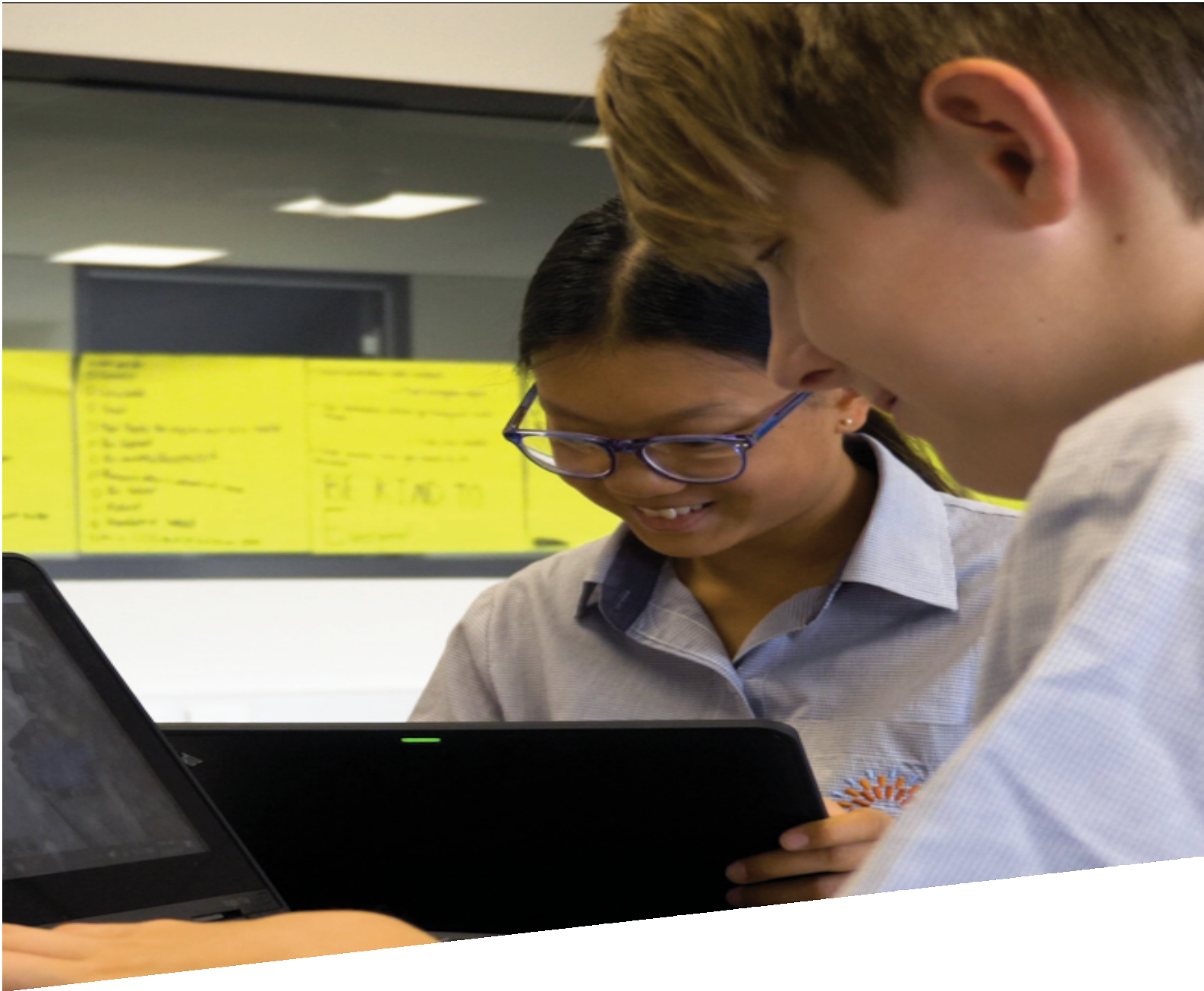 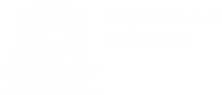 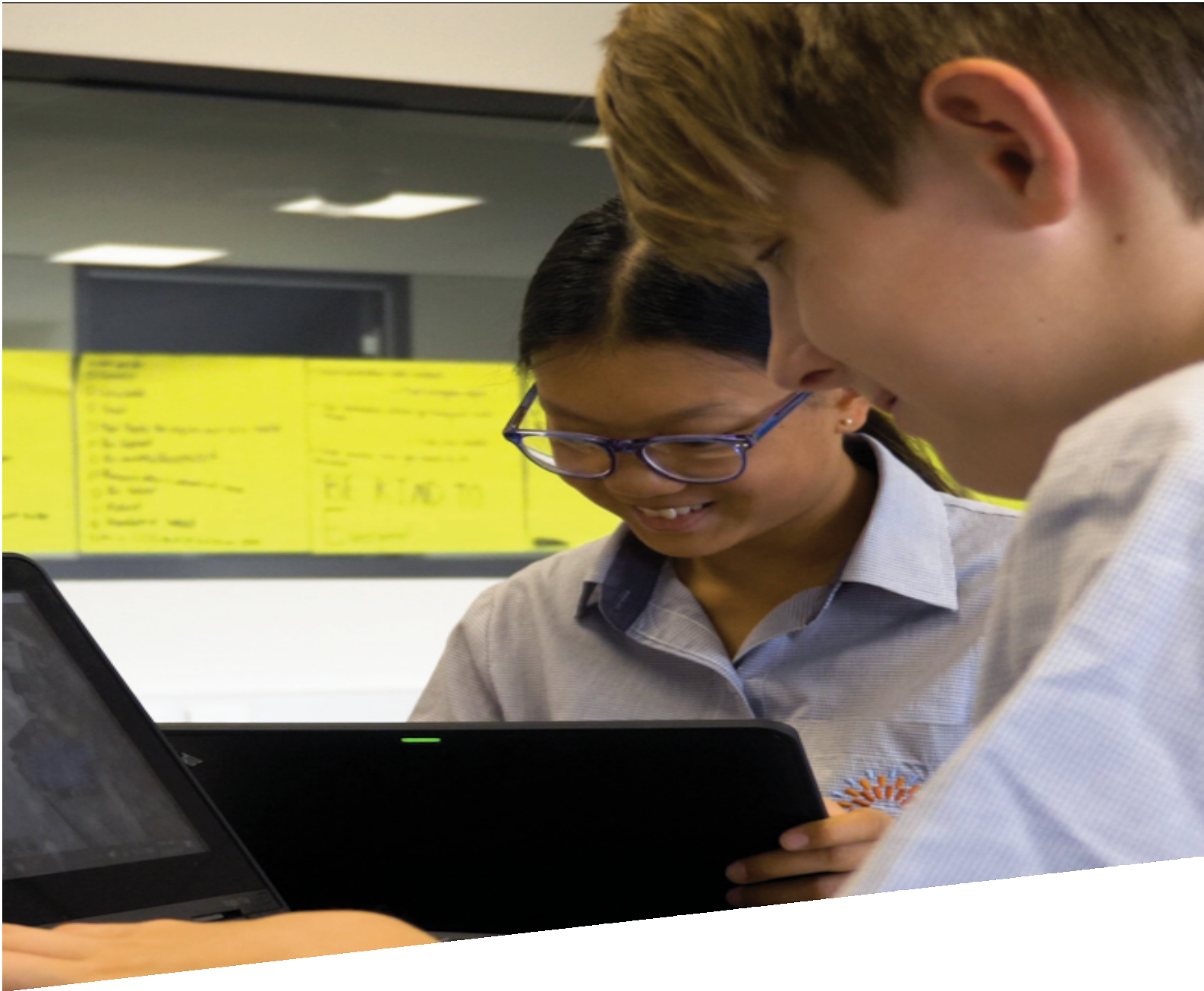 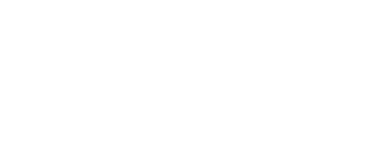 CURRICULUM RESOURCE MODULEClimate calculationsYEAR 7AcknowledgementsThe STEM Learning Project respectfully acknowledges the Traditional Custodians of the lands upon which our students and teachers live, learn and educate.The STEM Learning Project is funded by the Western Australian Department of Education (the Department) and implemented by a consortium in STEM education comprising the Educational Computing Association of WA, the Mathematical Association of WA, the Science Teachers Association of WA and Scitech.  We acknowledge and thank the teachers and schools who are the co-creators of these resources.Copyright and intellectual propertyThe copyright and intellectual property of this module remain the property of the Department.Any Western Australian Curriculum content in this resource is used with the permission of the School Curriculum and Standards Authority (the Authority); this permission does not constitute Authority endorsement of the resource. The Authority accepts no liability for any errors or damages arising from reliance on its content. The Western Australian Curriculum content may be freely copied, or communicated on an intranet, for non-commercial purposes in educational institutions, provided that the Authority is acknowledged as the copyright owner. Copying or communication for any other purpose can be done only within the terms of the Copyright Act 1968 or with prior written permission of the Authority. Any Australian Curriculum content in the Western Australian Curriculum is used by the Authority under the terms of the Creative Commons Attribution-NonCommercial 3.0 Australia licence.  Any content on the www.scsa.wa.edu.au domain that has been derived from the Australian Curriculum may be used under the terms of Creative Commons Attribution-NonCommercial 3.0 Australia licence.Appendix 2: General capabilities continuums is adapted from ACARA, © Australian Curriculum, Assessment and Reporting Authority (ACARA) 2009 to present, unless otherwise indicated. This material was downloaded from the ACARA website (www.acara.edu.au) (Website) (accessed December 2015) and was not modified. The material is licensed under CC BY 4.0 (https://creativecommons.org/licenses/by/4.0/). ACARA does not endorse any product that uses ACARA material or make any representations as to the quality of such products. Any product that uses material published on this website should not be taken to be affiliated with ACARA or have the sponsorship or approval of ACARA. It is up to each person to make their own assessment of the product.This resource includes references and examples of iOS, Android and other apps. The Department does not endorse or recommend any commercial products and simply provides these as examples for teachers.The Department is committed to providing quality information to its customers. Whilst every effort has been made to ensure accuracy, currency and reliability of the information within these documents, the Department accepts no responsibility for errors, omissions or amendments made since the time of publishing. Confirmation of information may be sought from the Department or the originating bodies providing the information. The Department has no control over the content of material published on websites to which users are referred in this resource. It is the responsibility of the internet user to make their own decision as to the relevancy, accuracy, currency and reliability of information found on those sites.This resource contains various images from iStock used under license.Attributions: Microsoft Office 365, OneNote, Sway, Word and PowerPoint, Google Earth, Markup, Makey Makey, micro:bit, Code Bug, LilyPad, Raspberry Pi, Arduino, Scratch, Rapid Design Sprint Kit, eBook, Pages, Keynote, iMovie, Seesaw, Class Dojo, Kidblog, Weebly, Evernote, Autodesk, Tinkercad, SketchUp. 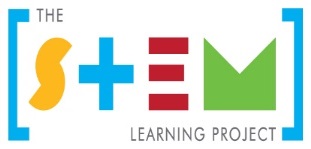 The STEM Learning ProjectThe aim of the STEM Learning Project is to generate students’ interest, enjoyment and engagement with STEM (Science, Technology, Engineering and Mathematics) and to encourage their ongoing participation in STEM both at school and in subsequent careers. The curriculum resources will support teachers to implement and extend the Western Australian Curriculum across Kindergarten to Year 12 and develop the general capabilities.Why STEM?A quality STEM education will develop the knowledge and intellectual skills to drive the innovation required to address global economic, social and environmental challenges.STEM capability is the key to navigating the employment landscape changed by globalisation and digital disruption. Routine manual and cognitive jobs are in decline whilst non-routine cognitive jobs are growing strongly in Australia. Seventy-five per cent of the jobs in the emerging economy will require critical and creative thinking and problem-solving, supported by skills of collaboration, teamwork and literacy in mathematics, science and technology. This is what we call STEM capability. The vision is to respond to the challenges of today and tomorrow by preparing students for a world that requires multidisciplinary STEM thinking and capability.The approachSTEM capabilities are developed when students are challenged to solve open-ended, real-world problems that engage students in the processes of the STEM disciplines.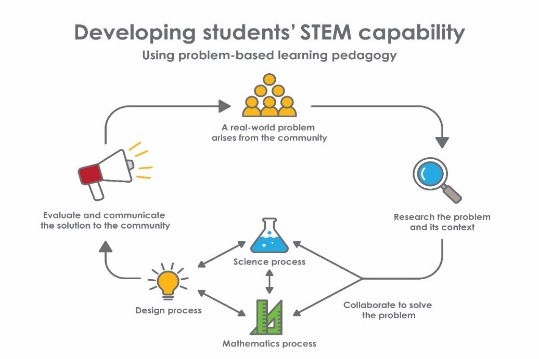 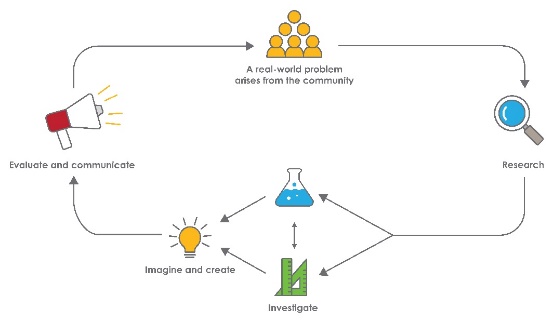 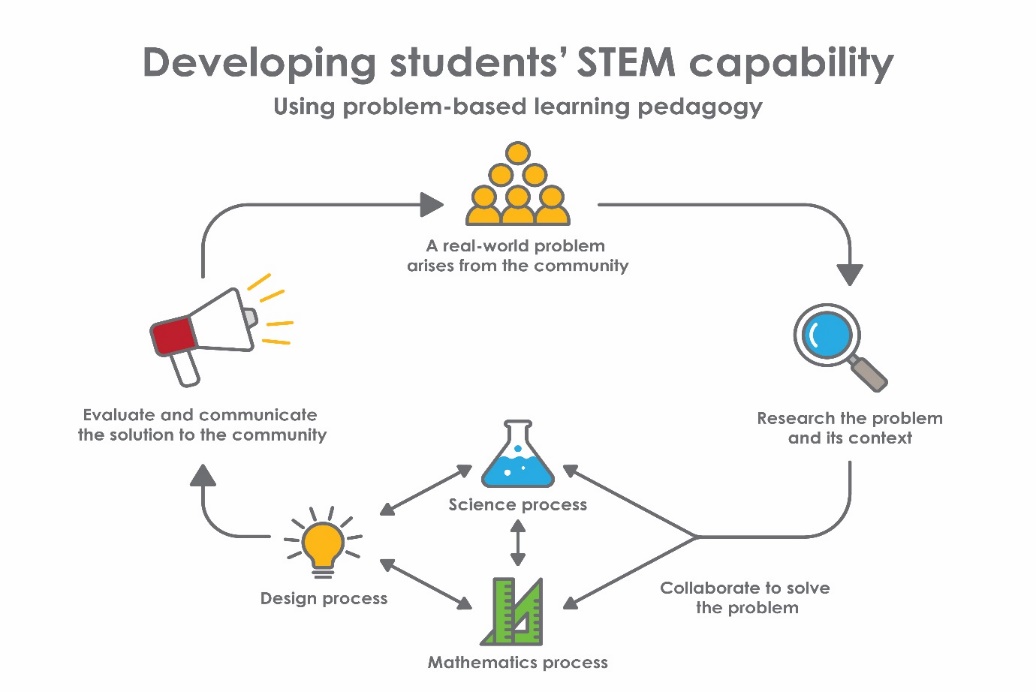 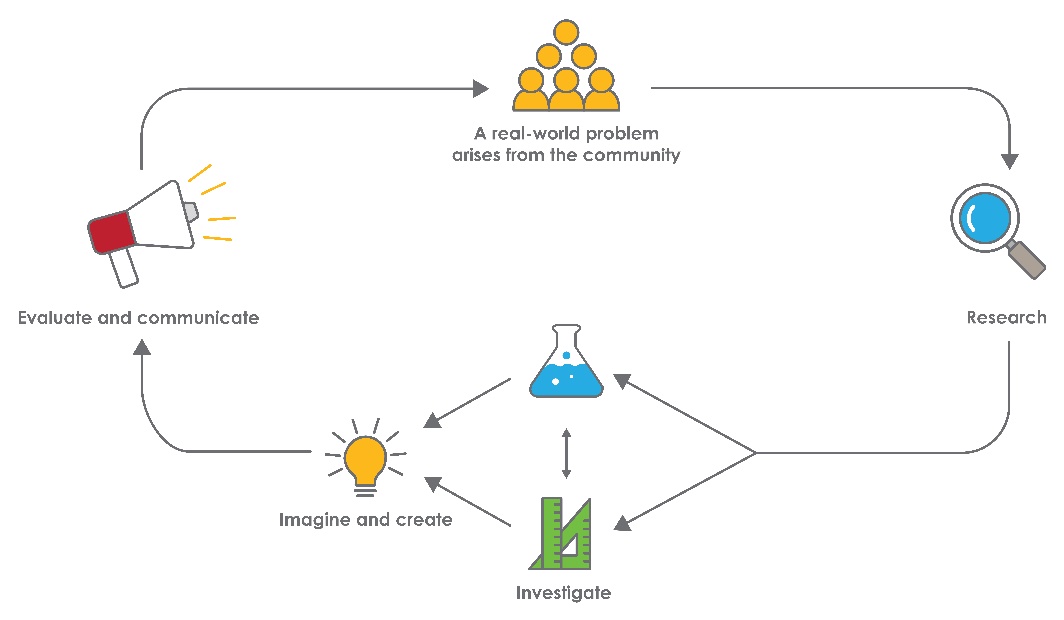 Year 7 – Climate calculationsOverviewActivity sequence and purposeBackgroundActivity 1: Our place in spaceActivity 2: Climate changeActivity 3: Adapting to changeActivity 4: Advocacy campaignAppendix 1: Links to the Western Australian CurriculumThe Climate calculations module provides opportunities for developing students’ knowledge and understandings in science, technologies and mathematics. The table below shows how this module aligns to the content of the Western Australian Curriculum and can be used by teachers for planning and monitoring.  Further information about assessment and reporting in the Western Australian Curriculum can be found at k10outline.scsa.wa.edu.au/home.Appendix 1B: Mathematics proficiency strandsKey ideasIn Mathematics, the key ideas are the proficiency strands of understanding, fluency, problem-solving and reasoning. The proficiency strands describe the actions in which students can engage when learning and using the content. While not all proficiency strands apply to every content description, they indicate the breadth of mathematical actions that teachers can emphasise.UnderstandingStudents build a robust knowledge of adaptable and transferable mathematical concepts. They make connections between related concepts and progressively apply the familiar to develop new ideas. They develop an understanding of the relationship between the ‘why’ and the ‘how’ of mathematics. Students build understanding when they connect related ideas, when they represent concepts in different ways, when they identify commonalities and differences between aspects of content, when they describe their thinking mathematically and when they interpret mathematical information.FluencyStudents develop skills in choosing appropriate procedures; carrying out procedures flexibly, accurately, efficiently and appropriately; and recalling factual knowledge and concepts readily. Students are fluent when they calculate answers efficiently, when they recognise robust ways of answering questions, when they choose appropriate methods and approximations, when they recall definitions and regularly use facts, and when they can manipulate expressions and equations to find solutions.Problem-solvingStudents develop the ability to make choices, interpret, formulate, model and investigate problem situations, and communicate solutions effectively. Students formulate and solve problems when they use mathematics to represent unfamiliar or meaningful situations, when they design investigations and plan their approaches, when they apply their existing strategies to seek solutions, and when they verify that their answers are reasonable.ReasoningStudents develop an increasingly sophisticated capacity for logical thought and actions, such as analysing, proving, evaluating, explaining, inferring, justifying and generalising. Students are reasoning mathematically when they explain their thinking, when they deduce and justify strategies used and conclusions reached, when they adapt the known to the unknown, when they transfer learning from one context to another, when they prove that something is true or false, and when they compare and contrast related ideas and explain their choices.Source: ACARA - www.australiancurriculum.edu.au/f-10-curriculum/mathematics/key-ideas/?searchTerm=key+ideas#dimension-content Appendix 2: General capabilities continuumsThe general capabilities continuums shown here are designed to enable teachers to understand the progression students should make with reference to each of the elements. There is no intention for them to be used for assessment.Information and communication technology (ICT) capability learning continuum Critical and creative thinking learning continuumPersonal and social capability learning continuumFurther information about general capabilities is available at k10outline.scsa.wa.edu.au/home/p-10-curriculum/general-capabilities-over/general-capabilities-overview/general-capabilities-in-the-australian-curriculumAppendix 3: Materials listThe following are required to complete this module.MaterialsCraft materialsWoodwork/metal/plastic materialFabricsRecyclable materials (cardboard, plastic, metal containers)Digital Computers, laptops or tablet devices for creating device firmwarePhysical computing devices and controllers (eg Makey Makey, micro:bit, Code Bug, LilyPad, Raspberry Pi, Arduino)Additional peripherals such as sensors, motors, servos and power suppliesEquipment (optional)Glue gunsSoldering irons3D printersLaser cuttersCutting equipmentWoodwork/metalwork/plastic equipmentSewing machinesAppendix 4: Design process guideAppendix 4B: Drawing in the design processIncorporating the design process into the STEM modules will often result in the need for students to draw plans of their designs. This can be done at a simple level using hand-drawn sketches or at a more technical level using computer-aided design (CAD). 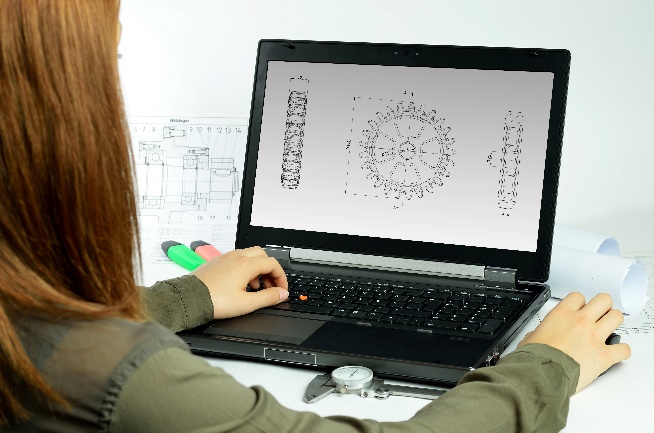 By developing skills using industry-standard software, students may be well-placed to explore future career pathways. There are several CAD software options; two free examples are detailed below. Autodesk is a third package that is also free for educational use.TinkercadFormat: Web-based app requiring internet access via a browserPurpose: A simple, online 3D design and 3D printing appHome: www.tinkercad.comBlog: blog.tinkercad.comTutorials: www.tinkercad.com/learnFeature: Connects to 3D printing and laser cutting.SketchUp Format: Can be downloaded and installed on devices, or used in a browserPurpose: Enables students to draw in 3DHome: www.sketchup.com 'Products' 'SketchUp for Schools'Help centre: help.sketchup.com/enBlog: blog.sketchup.comTutorials: www.youtube.com/user/SketchUpVideo. From beginner tool tips to intermediate and advanced modelling techniques, the video tutorials help to build SketchUp skills.Appendix 5: Student journal When students reflect on learning and analyse their ideas and feelings, they self-evaluate, thereby improving their metacognitive skills. 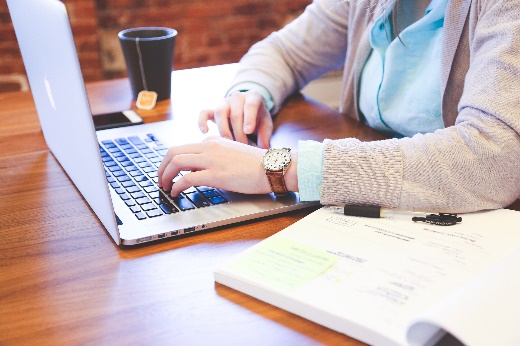 This module encourages students to self-reflect and record the stages of their learning in a journal, which may take the form of a written journal, a portfolio or a digital portfolio.Using digital portfolios can help develop students’ information and communication technology (ICT) capability.Reflective practice and recording can be supported in classrooms by creating opportunities for students to think about and record their learning through notes, drawings or pictures. Teachers should encourage students to revisit earlier journal entries to help them observe the progress of their thoughts and understanding. Journals are a useful tool that gives teachers additional insight into how students value their own learning and progress, as well as demonstrating their individual achievements.The following links provide background information and useful apps for journaling.Appendix 6: Student activity sheet 1.0: Journal checklistAs an ongoing part of this module, you have been keeping a journal of your work. 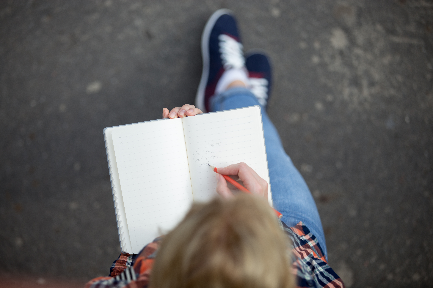 Before submitting your journal to your teacher please ensure you have included the following information. Tick each box once complete and included.Write N/A for items that were not required in this module.Appendix 7: Teacher resource sheet 1.1: Cooperative learning – Roles 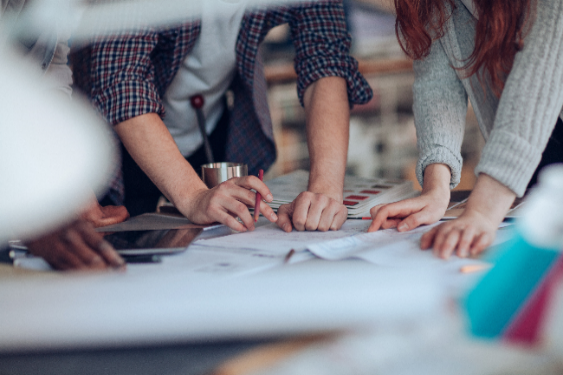 Cooperative learning frameworks create opportunities for groups of students to work together, generally to a single purpose. As well as having the potential to increase learning for all students involved, using these frameworks can help students develop personal and social capability.When students are working in groups, positive interdependence can be fostered by assigning roles to group members.These roles could include:Working roles such as Reader, Writer, Summariser, TimekeeperSocial roles such as Encourager, Observer, Noise monitor, Energiser.Teachers using the Primary Connections roles of Director, Manager and Speaker for their science teaching may find it effective to also use these roles for STEM learning.Further to this, specific roles can be delineated for specific activities that the group is completing.It can help students if some background to the purpose of group roles is made clear to them before they start, but at no time should the roles get in the way of the learning. Teachers should decide when or where roles are appropriate to given tasks. 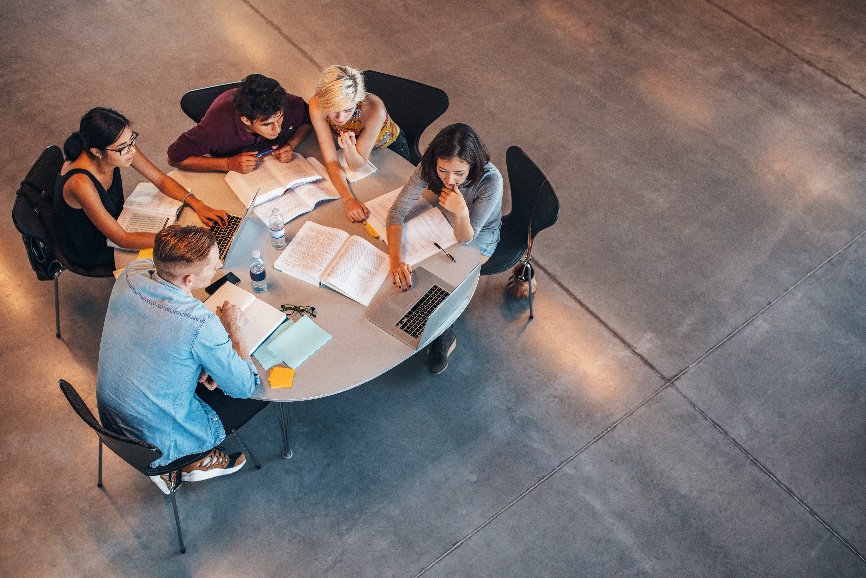 Appendix 8: Teacher resource sheet 1.2: Cooperative learning – Think-pair-share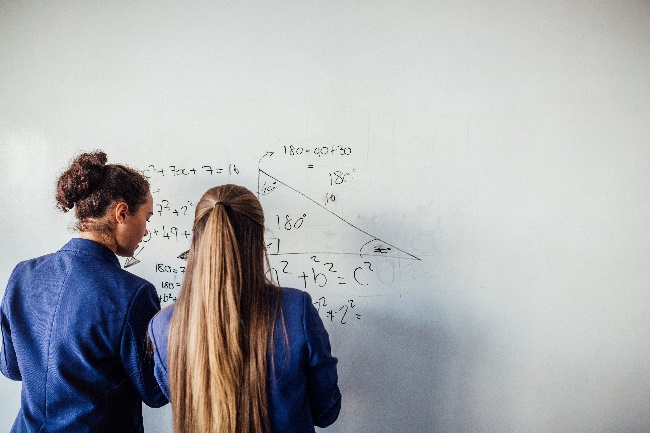 Cooperative learning frameworks create opportunities for groups of students to work together, generally to a single purpose. As well as having the potential to increase learning for all students involved, using these frameworks can help students develop personal and social capability.The think-pair-share strategy increases student participation and provides an environment for higher levels of thinking and questioning.In the 'think' stage, each student thinks silently about a question asked by the teacher.In the 'pair' stage, students discuss their thoughts and answers to the question in pairs. In the 'share' stage, students share their answer, their partner’s answer or what they decided together. This sharing may be with other pairs or with the whole class. It is important also to let students 'pass'. This is a key element of making the strategy safe for students. 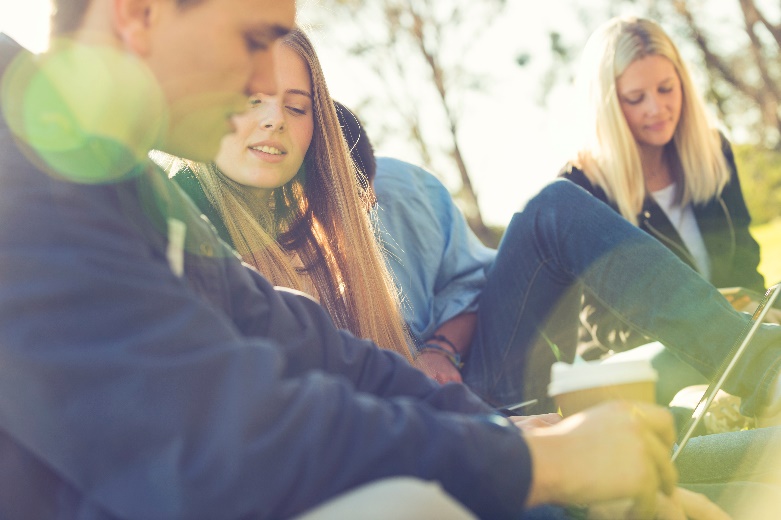 Appendix 9: Teacher resource sheet 1.3: Cooperative learning – JigsawCooperative learning frameworks create opportunities for groups of students to work together, generally for a single purpose. As well as having the potential to increase learning for all students involved, using these frameworks can help students develop personal and social capability.The jigsaw strategy typically has each member of the group becoming an 'expert' on one or two aspects of a topic or question being investigated. Students start in their cooperative groups, then break away to form 'expert’ groups to investigate and learn about a specific aspect of a topic. After developing a sound level of understanding, students return to their cooperative groups and teach each other what they have learnt.Within each expert group, issues such as how to teach the information to their group members are considered.Appendix 10: Student activity sheet 1.4: Solar system to scaleAppendix 11: Student activity sheet 2.1: I see, I think, I wonder Information about the I see, I think, I wonder cooperative strategy can be found at pz.harvard.edu/resources/see-think-wonder-atAppendix 12: Student activity sheet 4.1: Presentation reviewAppendix 13: Student activity sheet 4.2: Ladder of feedback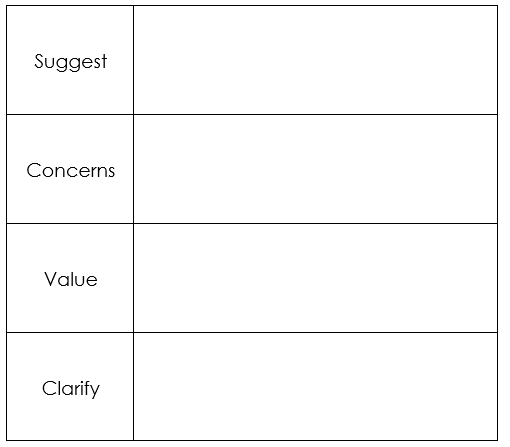 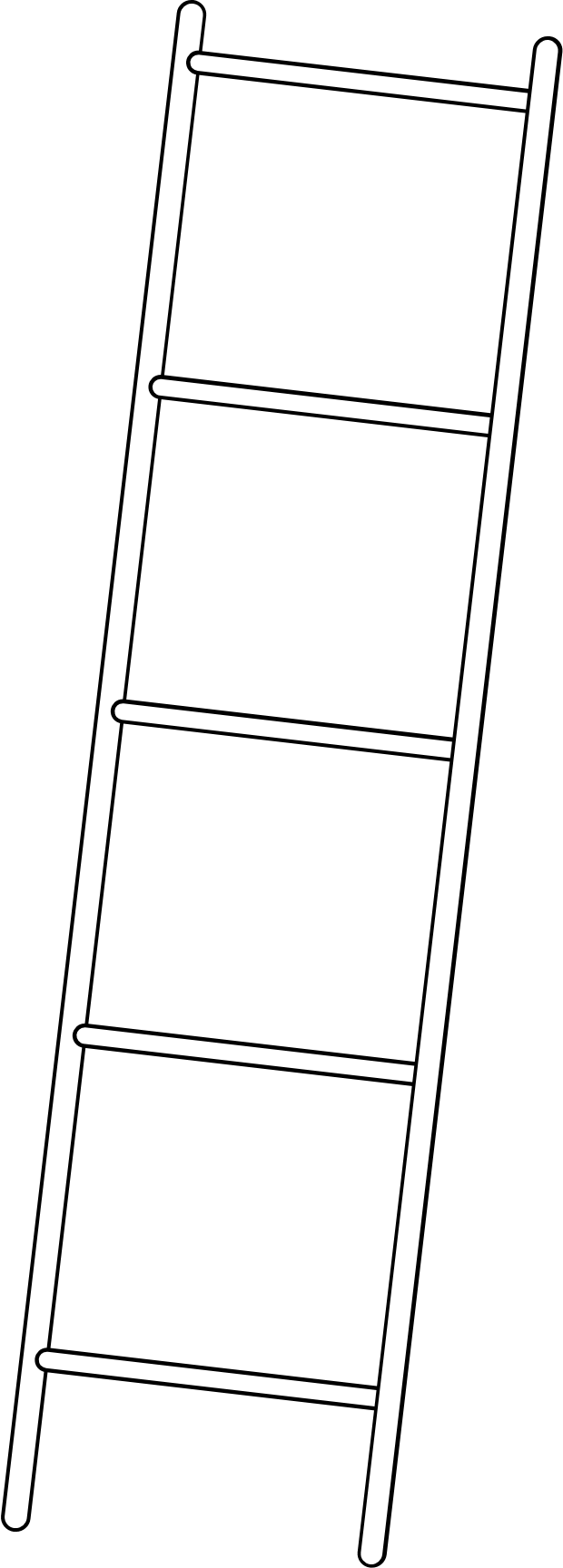 STEM ConsortiumAppendix 14: Student activity sheet 4.3: Self-evaluationAppendix 15: Teacher resource sheet 4.4: Student evaluationAppendix 16: Teacher resource sheet 4.5: 3 – 2 – 1 ReflectionNotes________________________________________________________________________________________________________________________________________________________________________________________________________________________________________________________________________________________________________________________________________________________________________________________________________________________________________________________________________________________________________________________________________________________________________________________________________________________________________________________________________________________________________________________________________________________________________________________________________________________________________________________________________________________________________________________________________________________________________________________________________________________________________________________________________________________________________________________________________________________________________________________________________________________________________________________________________________________________________________________________________________________________________________________________________________________________________________________________________________________________________________________________________________________________________________________________________________________________Climate change is already causing significant harm to both physical and biological systems in Australia, with considerable environmental and economic impacts for future generations.Climate change is the result of the enhanced greenhouse effect caused by increased levels of greenhouse gases in the atmosphere which, in turn, result in more heat being trapped in the Earth’s atmosphere. Global concentrations of carbon dioxide and methane in the atmosphere have been rapidly growing over the past century and are now higher than at any other time (Bureau of Meteorology, 2017). There is a time lag between the addition of emissions to the atmosphere and the climate’s response; even if greenhouse gas concentrations are stabilised, associated impacts may continue for centuries (Intergovernmental Panel on Climate Change, 2013).What is the context? The likely impacts of climate change for Western Australia include increased risk of bushfire and drought, decreased average rainfall in south-west Western Australia; less freshwater; the need to accelerate infrastructure development, for example, additional water supply sources; increased risks to coastal settlements of coastal erosion, saltwater inundation and storm surge flooding; increased heat stress-related mortality and morbidity, particularly among the elderly; decreased agricultural production, potentially increasing the costs of both food and water and changing population distribution in regional areas; adverse impacts on recreation and tourism; increased risk of erosion in areas where low rainfall results in low biomass, especially where overgrazing occurs; and loss of terrestrial and marine biodiversity.  Adapting to our changing climate 
(Department of Environment and Conservation, Western Australian Government, 2012)Climate change presents risks to our communities, environment and economy which can be better managed and minimised with investment in good adaptation practice. What is the problem?How can technology help us respond to a changing environment?How does this module support integration of the STEM disciplines?The Climate calculations module connects students directly to the real-world problem of climate change. Students engage their science, technologies and mathematics capabilities to understand the nature of climate change and to develop approaches that communities might implement to adapt to climate change.ScienceStudents investigate Earth’s place in the solar system and how its distance from the Sun, the nature of its atmosphere, its rotation on its axis causing day and night, its orbiting and tilted axis causing seasonal changes all contribute to the amount of solar energy reaching Earth (ACSSU115). Students develop science inquiry skills as they summarise data from their investigations and secondary sources, and use scientific understanding to identify relationships and communicate conclusions based on evidence (ACSIS124, ACSSIS129, ACSIS130, ACSIS132, ACSIS133). Through the analysis of a wide range of secondhand data, students develop an understanding of how a consensus view has emerged about climate change based on accumulated scientific evidence (ACSHE119, ACSHE120).TechnologyStudents acquire climate change data from a range of digital sources (ACTDIP025), analyse the data and develop an understanding of the evidence about climate change. Students develop plans for innovative technologies to help communities adapt to climate change as they consider competing factors, including social, ethical and sustainability considerations, in the development of their technologies (ACTDEK029). Working collaboratively, students design, develop, review and communicate design ideas and apply given criteria to evaluate design processes and solutions (WATPPS41, WATPPS44, WATPPS45). The Design process guide is included as a resource to help teachers understand the complete design process as developed in the Technologies curriculum.MathematicsStudents explore distances between planets and the Sun and use decimals to create scaled representations of the solar system, which also involves rounding decimals to a number of decimal places (ACMNA154, ACMNA156). They investigate using index notation and represent the large distances between the Sun and planets in powers of ten (ACMNA149). When exploring various scale factors for distances in the solar system, students solve problems involving ratio (ACMNA173) and convert between length units, revising Year 6 content (ACMMG136). Students extract and analyse data from graphs in online datasets (ACMNA180) to understand the variables impacting on climate change. Students calculate mean, median, mode and range for these data and interpret these statistics (ACMSP171, ACMSP172) and construct graphs to represent data (ACMSP170). Students identify issues associated with primary and secondary sources of climate change data (ACMSP169).General capabilities There are opportunities for the development of general capabilities and cross-curriculum priorities as students engage with Climate calculations. In this module, students:Develop critical and creative thinking skills as they research the problem and its context (Activity 1); investigate parameters impacting on the problem (Activity 2); imagine and develop solutions (Activity 3); and evaluate and communicate their solutions to an audience (Activity 4).Utilise creative thinking as they generate possible design solutions; and critical thinking, numeracy skills and ethical understanding as they choose between alternative ways to respond to climate change. Utilise personal and social capability as they develop socially cohesive and effective working teams; collaborate in generating solutions; adopt group roles; and reflect on their group work capabilities through peer evaluation.Utilise a range of literacies and information and communication technology (ICT) capabilities as they collate records of work completed throughout the module in a journal; represent and communicate their solutions to an audience using digital technologies in Activity 4.Communicate and, using evidence, justify their group’s design to a local government councillor, community member or industry expert at the advocacy campaign. 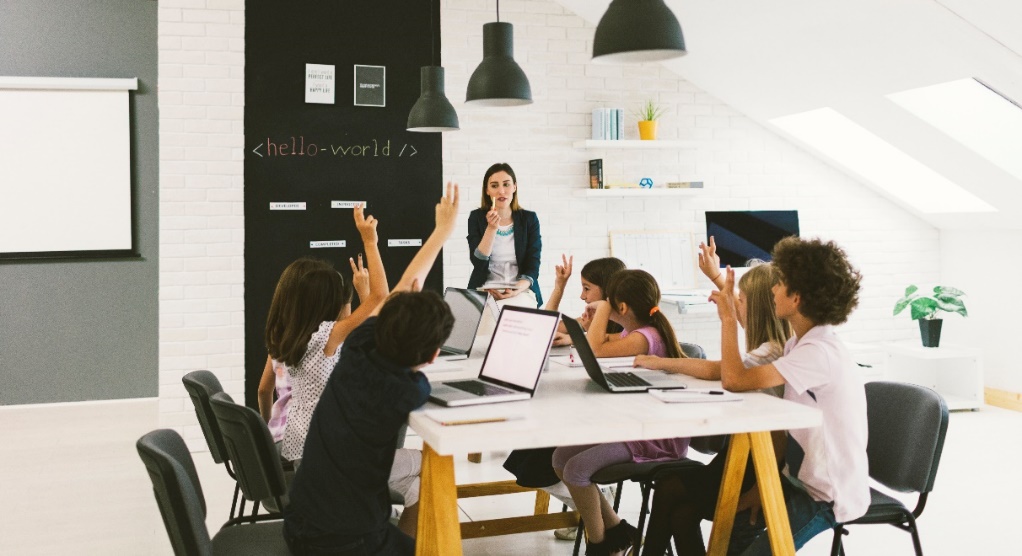 What are the pedagogical principles of the STEM learning modules?The STEM Learning Project modules develop STEM capabilities by challenging students to solve real-world problems set in authentic contexts. The problems engage students in the STEM disciplines and provide opportunities for developing higher order thinking and reasoning, and the general capabilities of creativity, critical thinking, communication and collaboration.The design of the modules is based on four pedagogical principles:Problem-based learningAll modules are designed around students solving an open-ended, real-world problem. Learning is supported through a four-phase instructional model: research the problem and its context; investigate the parameters impacting on the problem; design and develop solutions to the problem; and evaluate and communicate solutions to an authentic audience. Developing higher order thinkingOpportunities are created for higher order thinking and reasoning through questioning and discourse that elicits students' thinking, prompts and scaffolds explanations, and requires students to justify their claims. Opportunities for making reasoning visible through discourse are highlighted in the modules with the icon shown here. 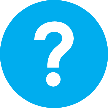 Collaborative learningThis provides opportunities for students to develop teamwork and leadership skills, challenge each other’s ideas, and co-construct explanations and solutions. Information that can support teachers with aspects of collaborative learning is included in the resource sheets.Reflective practiceRecording observations, ideas and one’s reflections on the learning experiences in some form of journal fosters deeper engagement and metacognitive awareness of what is being learnt. Information that can support teachers with journaling is included in the resource sheets.These pedagogical principles can be explored further in the STEM Learning Project online professional learning modules located in Connect Resources.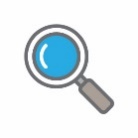 Our place in space Students research our place in the solar system and how that affects ambient temperatures on Earth.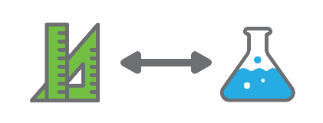 Climate change Students analyse historical climate data to identify trends and extrapolate beyond recorded data to predict future changes to the Earth’s climate.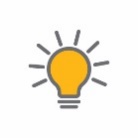 Adapting to change Students imagine, design and develop a technological solution to enable communities to adapt to climate changes. 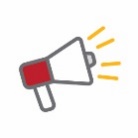 Advocacy campaign Students share their ideas through an advocacy campaign to raise awareness about a changing climate, including their data analysis, predictions and suggested solutions. Expected learningStudents will be able to: Observe, measure and record data with accuracy.Construct diagrams and tables to represent and describe observations, patterns or relationships in data.Explain how distance from the Sun, rotation on its axis and a tilted axis determine the amount of solar energy reaching Earth.Critically analyse data to draw conclusions about climate change and make predictions about future changes.Locate, extract, analyse and interpret climate change data from online data sets.Use index notation to represent the very large distances in the solar system.Use ratios, convert between common units of length and multiply and divide decimals when calculating the scale of the solar system.Describe data sets using median, mean and range and create dot plots to represent trends in data.Imagine, design, develop and evaluate proposed solutions that will assist communities to adapt to climate change.Address competing social, ethical and sustainability considerations when designing products or services.Develop, document and communicate solutions using appropriate technical terms and representations.VocabularyThis module uses subject-specific terminology. The following vocabulary list contains other terms that need to be understood, either before the module commences or developed as they are used.analysis, astronomical units (AU), carbon, climate, climate change, cluster sample, conclusion, constants, control, dependent variable, dioxide, enhanced greenhouse effect, emissions, experiment, extrapolate, fossil frequency table, fuels, futures thinking, global average temperature, global warming, greenhouse effect, greenhouse gas, hypothesis, independent variable, law, mean, median, methane, mitigation, mode, normal distribution, population, probability, question, random sampling, range, reliability, renewable energy, sea-level rise, seasons, theory, weather, validity, variable, variance.TimingThere is no prescribed duration for this module. The module is designed to be flexible enough for teachers to adapt. Activities do not equate to lessons; one activity may require more than one lesson to implement.Consumable materialsA Materials list is provided for this module. The list outlines materials outside of normal classroom equipment that will be needed to complete the activities.Safety notesThere are potential hazards inherent in these activities and with the equipment being used, and a plan to mitigate any risks will be required. Potential hazards specific to this module include but are not limited to:Possible exposure to cyber bullying, privacy violations and uninvited solicitations when using the internet.Enterprise skillsThe Climate calculations module focuses on higher order skills with significant emphasis on expected learning from the general capabilities and consideration of what are considered to be enterprise skills. Enterprise skills include problem-solving, communication skills, digital literacy, teamwork, financial literacy, creativity, critical thinking and presentation skills. Further background is available from the Foundation for Young Australians in the New Work Order six-report series at www.fya.org.au/our-research-2/#series.Higher order thinking and reasoning can be encouraged by asking open questions and using higher order questions. Consider the following question stems to raise the level of questioning from Bloom’s Taxonomy:AssessmentThe STEM modules have been developed to provide students with learning experiences to solve authentic real-world problems using science, technology, engineering and mathematics capabilities. While working through the module, the following assessment opportunities will arise:Anecdotal notes of observations as students work collaboratively Data from mathematics investigations Activity records from the science investigationStudent portfolios documenting their design processReflective journal entriesSelf and peer evaluations.Links to the Western Australian Curriculum indicates the expected learning students will engage in as they work through the module.Evidence of learning from journaling, presentations and anecdotal notes from this module can contribute towards the larger body of evidence gathered throughout a teaching period and can be used to make on-balance judgements about the quality of learning demonstrated by the students in the science, technologies and mathematics learning areas.Students can further develop the general capabilities of Information and communication technology (ICT) capability, Critical and creative thinking, and Personal and social capability. Continuums for these are included in the General capabilities continuums but are not intended to be for assessment purposes.Activity focus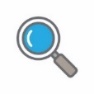 Students research our place in the solar system and how that affects ambient temperatures on Earth.Background information The Sun is a source of energy for the planets in the solar system. The Sun generates energy from nuclear fusion. Under the high pressure and temperature in the Sun's core, hydrogen nuclei fuse to form one helium atom. During the fusion process, radiant energy is released. The majority of solar energy is emitted in the form of light and heat in the visible and infrared regions of the electromagnetic spectrum. Earth’s atmosphere acts as an insulation that shields its surface from the most damaging of Sun’s rays. Temperatures in the extreme outer layers of the atmosphere called the Thermosphere (90 km to 500-1000 km above the Earth) can reach 1500 degrees Celsius. For more information see the link to Earth's Atmosphere: Composition, Climate & Weather in the Digital resources section.The rays of solar energy spread out as they travel away from the Sun so that the further away from the Sun the lower the intensity of solar radiation. The rays also lose energy the further they travel. Consequently, the planets that are further from the Sun receive less energy and are colder than planets close to the Sun.Gravity Earth completes a rotation on its axis every 24 hours. The portion of Earth that faces the Sun at any given time is exposed to its light, which results in daytime (light). Conversely, the section which is not facing the Sun is experiencing night (dark). The Moon More solar energy reaches Australia in our summer than in our winter because the Earth is tilted on its rotational axis. The axis of the Earth is tilted 23.50 relative to the plane of Earth’s orbit around the Sun. Because of this tilt, the southern hemisphere faces more directly towards the Sun and receives more solar radiation than in winter when the southern hemisphere faces less directly towards the Sun.Instructional proceduresThis activity involves separating the students into small groups. Students will continue to work in these groups throughout the module and group dynamics should be considered when dividing the class. To facilitate cooperative learning, group members can be assigned a role. These roles can be changed to give students experience in each role. For further information see Teacher resource sheet 1.1: Cooperative learning - Roles.Ensure students are familiar with effective online research skills and cyber safety.Optional: Choose an online collaborative tool that students are familiar with and create a template to guide student research. Online tools that can facilitate a collaborative research project include Connect or Microsoft Office 365 applications such as:OneNoteSwayPowerPointWordGoogle Earth can be used as an additional tool when working through the activities to:Measure distancesExplore the Moon and MarsMap and compare datasetsLayer images over maps.For useful tips, see Ten Ways to Use Google Earth in Your Classroom – It’s Not Just for Social Studies in the Digital resources section.Expected learningStudents will be able to:Observe, measure and record data with accuracy (Science).Pose clarifying questions and make predictions about scientific investigations (Science).Construct diagrams, tables and graphs to represent and describe observations, patterns or relationships in data (Science and Mathematics).Use index notation to represent very large distances in the solar system (Mathematics).Use ratio, convert between common length units and multiply and divide decimals to explore and create a scaled representation of the solar system (Mathematics).Explain how Earth’s place in the solar system, its distance from the Sun, its rotation on its axis causing day and night, its orbiting and tilted axis causing seasonal changes all contribute to the amount of solar energy reaching Earth (Science).Equipment requiredFor the students:Graph paper, cardboard or plywood, masking tape, torch, markers (one set per group)Sports ball (eg basketball) (one per group)Blank paper, pencil and clipboard (one set per group)Digital devices (iPad/laptop)Student activity sheet 1.4: Solar system to scale.PreparationGather the equipment needed for the activities.Ensure students have access to the resource sheet.Activity partsPart 1: What is climate change?Engage students in a brainstorming activity to activate and document their prior knowledge about climate change. A placemat activity with groups of four students will allow each student to record their ideas in a section of the placemat. Once complete, conduct a gallery walk around the placemats so that the class can view the full range of ideas. See Teacher resource sheet 1.3: Cooperative learning - Placemat.Collate the main themes (eg causes of climate change, nature of change, consequences of change) from the placemat activity and introduce the problem of how can technology help us respond to a changing environment?Activity partsPart 2: The Solar SystemExplain to students that to understand climate change, it is helpful to consider the relationship between the Sun and the planets within the solar system. Reinforce that the planets vary in size and are in orbits of varying distance from the Sun.Remind students that the Earth and other planets are entirely dependent on the energy from the Sun for light and heat.This activity helps demonstrate that as something moves farther from a light source, the less energy it receives from the light source.In their groups, students attach a sheet of graph paper to a piece of cardboard or plywood with the masking tape. They hold the board perpendicular to the floor and shine a torch directly onto the graph paper from the side, about 
60 cm away. Ensure students hold the torch parallel to the floor and perpendicular to the paper. Ask them to trace the outline of the torch’s beam on the graph paper. Students double the distance from the torch to the paper. Ask:Does the area of the beam on the paper increase or decrease? Encourage students to try several distances both closer and farther from the paper. Engage students in a discussion by asking:What happens to the size of the beam? What happens to the intensity (brightness) of the light as the torch is moved closer to and further away from the graph paper?How would you describe the relationship between the distance the torch is from the paper and the number of squares its light covers on the paper? How would you describe the relationship between the distance the torch is from the paper and the intensity (brightness) of the lightRelate the discussion to the distances from the Sun shown in Student activity sheet 1.4: Solar system to scale. Advise students they will use the same sheet for further activities. This is an opportunity to introduce the use of scientific notation (index notation for powers of ten) to represent very large numbers. Space is included on the resource sheet to accommodate this activity.It is helpful to introduce index notation in a way that enables students to understand the meaning of the base as denoting an ‘action’ as distinct from a numeral representing a quantity. For example, start from the unit ‘one’ and explain that the ‘base’ tells you the kind of multiplicative action that will be applied to the unit and the ‘index’ or ‘power’ tells you how many replications of that action to carry out. So for 23, the action is ‘multiplication by 2’ and the number of replications of that action is ‘3’. Remembering that the starting point is always the unit ‘1’, this translates to 1 x 2 x 2 x 2 = 8.  Note the importance of including the multiplicative origin of ‘1’ when introducing this notation– it enables students to understand why 21 must equal 2 and 20 must equal 1, both of which can be confusing when students are introduced to index notation. Teaching it as meaning just 2 x 2 x 2 can imply a zero starting point for students who are still thinking additively. By including the unit as the starting point, students can follow the same reasoning and can make more sense of the process and the result, for example: For 21 the action is ‘multiplication by 2’ and the number of replications of that action is ‘1’, so 1 x 2 = 2.For 20 the action is still ‘multiplication by 2’ but the number of replications of that action is ‘0’, so 1 = 1 (ie 0 actions of x2 so the result remains ‘1’).Introduce powers of 10 in the same way and explore the relationship between 100, 101, 102, 103 etc and the place value system so they become fluent in rewriting the powers of 10 in index notation and connecting this to the quantities and the number of whole number places. For example:106 = 1x10x10x10x10x10x10  = 1 000 000  - 6 zeros in 1 millionExtend to writing numbers like 3000, as 3 x 103, and 3500 as 35 x 102  and then 3.5 x 103.Challenge students to rewrite the distances of the planets from the Sun in scientific notation, using decimals and whole numbers, and exploring variations. Introduce the alternative form they will notice when using their calculators with very large numbers (eg 3.5e+6 which means 3.5 x 106 or 3 500 000). Assist students to recognise the decimal relationship in the number of places and the convention in scientific notation that the number is rewritten as a decimal making the left-hand digit as a unit with the index or power showing the total number of places after the decimal point. For example:3 971 200 would become 3.971200 so 6 decimal places in all, therefore it’s value can be represented as: 3.9712 x 106 or 3.9712e+6 – Students can use multiplication to check they have the correct index notation for the distances. For example: 3.9712 x 106 = 3.9712 x 10 x 10 x 10 x 10 x 10 x 10 = 3 971 200Explain to students that this representation is typically used to shorten the length of very large numerals. Where appropriate numbers can sometimes be rounded to make the numerals even shorter in length, such as $7 214 634 412 000 could be written as $7.214634412 x 1012 or rounded to approximately $7 x 1012  without greatly affecting the original quantity of just over 7 trillion dollars. Assist students to become familiar with using scientific notation to re-write very large numerals during this activity. In later years students will learn that negative powers of 10 can be used to represent extremely small numbers.Ask students to use the distances in Student activity sheet 1.4: Solar system to scale to predict which planets receive more solar heat and light than Earth and which receive less.Students work collaboratively in their groups to research and document information about the planets in our solar system. Allocate a different planet to each group. Ask students to focus on:Temperature AtmosphereLength of day and yearAny other features of interest.Using a jigsaw activity, groups become experts on their assigned planet (see Teacher resource sheet 1.3: Cooperative learning - Jigsaw). The information they create will be used by the rest of the class so it must be accurate. If the class focusses on the eight major planets, a jigsaw will work with home groups of four students and eight expert groups, each researching two of the planets.When the home groups have collated and documented the findings of the experts, discuss the main findings with the class:How are the first four planets different from the four outer planets? Why are they different?How does the temperature of planets vary with distance from the Sun? Why does it change?How does the atmosphere of a planet affect its ground level temperature?Why is Earth considered to be in the ‘Goldilocks’ position?Draw out from students that the temperature the Earth receives from the Sun above our atmosphere can be as high as 1500°C, and varies hugely between day and night.Ask students to consider: How does the Earth’s atmosphere affect the surface temperature?What effect could the solar rays have on life on Earth if the atmosphere did not moderate the surface temperatures?What are the implications for temperatures on Earth of changing the composition of the atmosphere?How might this connect to climate change?Activity partsPart 3: Creating a scale modelExplain to students they will be creating a scale model of the solar system to display their findings of the planets. Scaling the solar system based on the size of familiar objects can help students visualise the dimensions of the solar system and provide an opportunity to explore ratio relationships associated with scale. Ask students:What if the Sun were the size of a basketball (eg about 25 cm in diameter), how far would it be from the Sun to Pluto?  Using a calculator and Student activity sheet 1.4: Solar system to scale, assist students to work through a series of calculations to determine an approximate scale factor for the relative size and distance from the Sun of each of the planets to scale, if the Sun was approximately the size of a basketball. Ask stimulus questions such as:Could we fit the scale model within the classroom?Could we fit the scale model on the school oval?How big would the Earth need to be?How far away would Pluto need to be?Students will need to be carefully guided through this process by the teacher. They need to understand that division is used to determine the scale relationship (the scale factor), and that the same units must be used. Assist students to round numbers to fewer decimal places to simplify some of the measurements and the scale factor, without greatly affecting the scaled-down lengths.It is suggested the following process is worked through with the class, helping them to make sense of each step:Convert scaled diameter in centimetres to kilometres (inverse of converting kilometres to centimetres).Divide the diameter of the Sun by the proposed scaled diameter in kilometres to determine the ‘scale factor’.Divide by the ‘scale factor’ to determine the scaled sizes and distances for the planets.(Note: many Year 7 students appear to understand the inverse relationship between multiplication and division, but can only operate effectively when small numbers are involved – careful teaching is required in this part.)   Return to the stimulus questions and the results of the calculations to recognise that the distance from the Sun to Pluto at the given scale would be over one kilometre, and the Earth would only be about 2 mm in diameter, which means trying to make a complete model using this scale would not be possible.Challenge students in their groups to try and determine a ‘scale factor’ that would enable a scale model of just the Sun and the inner planets (ie Mercury, Venus, Earth and Mars) that would fit along one wall in the classroom. This should provide an opportunity to practise division and multiplication of very large and very small numbers, and conversion between kilometres, metres, centimetres and millimetres and involve decimals. Students will likely need to interpret scientific notation on their calculators during this process. Teacher’s input should be provided as needed.Depending on the results of their calculations, an appropriate scale factor can be chosen and the scaled distances physically represented along one wall and showing the size of the Sun and the four planets, which will be tiny. The sun will be a bit less than 3 mm in diameter and the Earth barely a pencilled dot when the distance from the Sun to Mars is about 4.5 metres, using a scale factor rounded to 5e+10 = 5 x 1010 = 50 000 000 000.The information collected in Part 2 about the inner planets can be displayed next to the same planets on the scaled model. Following the construction of the model, a tool such as Build a Solar System can be used to test the final calculations based on their scaled diameter for the Sun (see Digital resources). Students could use the tool to try out other sizes for the Sun and consider the relationships involved. The input for this tool should be in millimetres. Note: for students to understand how such a tool is constructed it is important for them to carry out the calculations for themselves before introducing the tool.Optional:Students can predict the relative distances between planets on a long strip of paper, and then determine the relative distances using fractions. More information on this can be found on NASA’s Solar System Scroll webpage, see Digital resources.Activity partsPart 4: Day and nightProvide students with a ball and a torch to investigate how the Earth’s rotation on its axis is connected to day and night. Students attach a cut-out map of Australia to one side of the ball to track its rotation. In their groups, students take a video or photos on a digital device and use an editing function such as Markup (or other photo editing software) to explain how rotation causes day and night on Earth. Discuss students’ observations by asking:What did you observe?What causes us to experience night?How does this explain variations in day and night temperatures?Why is it that differences between night and day temperatures are much greater inland than on the coast?What are the differences in night and day temperature in the outer layers of the atmosphere?Encourage students to research for themselves the answers to the questions.Activity partsPart 5: SeasonsStudents work in groups to research how the seasons occur. Encourage them to review NASA’s What causes the seasons? webpage (see Digital resources). Ask students to construct a digital representation to show what causes the seasons in Australia in the southern hemisphere. Provide an opportunity for each group to display and explain their representations.Challenge students to describe how their representations help explain the difference in summer and winter temperatures and how this varies depending on the distance from the equator.Activity partsPart 6: Reflection and journalingEncourage students to reflect on their learning  and consider:How does Earth’s distance from the Sun affect temperature? What contributes to Earth’s temperature range?How do the rotation of Earth on its axis and its revolutions around the Sun influence ambient temperatures in different parts of the Earth?What is the importance of the atmosphere for Earth and how is this different for other planets?Resource sheetsTeacher resource sheet 1.1: Cooperative learning - RolesTeacher resource sheet 1.2: Cooperative Learning - Think, Pair, ShareTeacher resource sheet 1.3: Cooperative learning - JigsawStudent activity sheet 1.4: Solar system to scaleDigital resourcesLunar Phases Interactive (McGraw-Hill Education, Unknown)
http://highered.mheducation.com/sites/007299181x/student_view0/chapter2/seasons_interactive.htmlPlease note this an Adobe Shockwavew Flash file which may require you to change your browser settings. The direct link is: https://highered.mheducation.com/sites/dl/free/0072482621/78778/Lunar_Nav.swfDigital resourcesTen Ways to Use Google Earth in Your Classroom – It’s Not Just for Social Studies (Richard Byrne, Practical Ed Tech, 2019)
practicaledtech.com/2019/05/20/ten-ways-to-use-google-earth-in-your-classroom-its-not-just-for-social-studies/Digital resourcesPlanets data table (Windows to the Universe, 2008)
www.windows2universe.org/our_solar_system/planets_table.htmlDigital resourcesSolar System Scroll (NASA, Jet Propulsion Technology, n.d.)
www.jpl.nasa.gov/edu/teach/activity/solar-system-scroll/Digital resourcesWhat causes the seasons? (NASA, Space Place, n.d.) spaceplace.nasa.gov/seasons/en/Digital resourcesEarth's Atmosphere: Composition, Climate & Weather (Time Sharp, Space.com, 2017)
www.space.com/17683-earth-atmosphere.htmlDigital resourcesBuild a Solar System (Exploratorium, n.d.)
exploratorium.edu/ronh/solar_system/Digital resourcesGoogle Earth
https://www.google.com/earth/Activity focus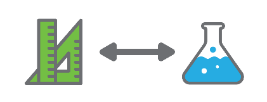 Students analyse historical climate data to identify trends and extrapolate beyond recorded data to predict future changes to the Earth’s climate.Background information Human activities such as burning fossil fuels and agriculture are a major source of greenhouse gas emissions. If these emissions continue to increase over the next 50 years, levels of carbon dioxide concentration could triple (Lüthi, D., et al., 2008).Human population growth combined with industrialisation has been a major driver of increased greenhouse gas emissions. Carbon emissions result from many activities that help us work, travel, grow crops and relax, and cutting emissions requires making difficult choices that will inevitably have significant consequences for large groups of people.  The greenhouse effectThe greenhouse effect describes the way the atmosphere acts as a blanket, keeping the Earth warm enough for us to live on while preventing the most dangerous of the Sun’s rays to penetrate to the surface. With more greenhouse gases such as carbon dioxide and methane in the atmosphere, less of the heat that has been absorbed by the Earth can escape back into space, thereby increasing the temperature around the Earth and causing global warming.Global warmingGlobal warming is the general increase in the Earth's average temperature caused by greenhouse gases trapping more solar heat in the atmosphere. Global warming is causing Earth’s climate to change. Climate changeClimate change refers to general changes in climate patterns, including temperature, precipitation, winds and other factors. Burning fossil fuels release carbon dioxide (CO2) into the atmosphere, which heats the atmosphere. This causes changes in the long-term climate. In Australia, it may mean hotter and drier conditions and increases in extreme weather events like storms, floods and bushfires. Climate is also influenced by natural processes, such as changes in the Sun’s radiation, volcanic activity or internal variability in the climate system, or due to human influences such as changes in land use.WeatherWeather is the day-to-day changes in temperature, precipitation, wind and other factors.Weather and climate form a complex system affected by the ever-changing conditions of the atmosphere, oceans, glaciers and land. The climate of a specific place is determined by the average weather conditions and statistics over a long period. Climate change is a statistical phenomenon, the effects of which are seen in the world around us. Climate change impacts on Western Australia include:TemperatureSince 1910, annual-average temperatures have increased by 0.9°C. Since 1950, most of Western Australia has experienced an increase of 0.1°C to 0.2°C per decade (Bureau of Meteorology (BoM)).RainfallBetween 1950 and 2011, rainfall has increased in the north-east of the State but decreased in the south-west, with the largest decrease in the Bunbury to Walpole region, falling by up to 50 millimetres each decade (BoM).Sea level riseSea levels recorded at Hillarys indicate an increase of 9mm each year (BoM).SeasonsStudies of weather data over long periods have revealed seasonal changes in weather patterns over the year. With European settlement, the European four-season model has been used to describe seasonal changes; however, Indigenous Australians have developed models that better fit with the Australian context. Traditional Indigenous knowledge regarding seasonal changes in the weather and plant and animal activity can be found on the BoM’s Indigenous Weather Knowledge webpage (see Digital resources).ExtrapolateScientific predictions are based on existing data, often by extrapolating beyond the existing range of data to estimate the value of a variable.Futures thinkingStrategic thinking that uses existing knowledge and proposes scenarios for probable, possible and preferred futures. For example, making well-informed predictions or extrapolating using current economic, environmental, social and technological trends; using divergent thinking (‘What if …’ explorations) about a given futures scenario; hypothesis; or systems-driven thinking.Instructional proceduresThis activity provides rich opportunities for students to explore online climate change data sets and conduct their analyses of the relationships between variables and trends within the data. Statistical capability has become increasingly important as society relies on information and evidence throughout industry, government and education. In this activity, students plan their data investigation through the interaction of the questions:What do we want to find out about?What data can we get?How do we get the data?What does the data show and mean?This activity also provides an opportunity to develop an understanding of the need for good public reporting and careful reading of the data and conclusions reported in the media.The tasks are best conducted as small group work with whole class sharing through a student planned symposium. The symposium will provide an opportunity for students to explain and justify choices made about analyses and interpretations. Encourage students to probe and prompt each other to justify all claims made.Expected learningStudents will be able to:Locate, extract, analyse and interpret data from online climate change data sets (Mathematics and Science). Represent and analyse relationships between variables using dot plots (Mathematics). Describe, create and interpret data displays using median, mean and range (Mathematics).Explain the limitations of extrapolating beyond recorded climate data (Mathematics and Science).Analyse scientific reports and evaluate the credibility of such reports (Science).Equipment requiredFor the students:Devices to access data from online sources Student activity sheet 2.1: I see, I think, I wonderPreparationEnsure students have access to the activity sheet.Organise a class set of photos for the I see, I think, I wonder activity in Part 3. A selection of images can be sourced online from webpages such as NASA’s The Effects of Climate Change (see Digital resources). Print data sets from the Bureau of Meteorology website comparing weather and climate trends. Data sets that show multi-decadal trends will work best for comparison.  Activity partsActivity partsPart 2: Investigation and analysis of historical climate dataExplain to students they are going to locate relevant online data sources, extract data pertinent to their inquiry, analyse and interpret the data, and create an infographic to summarise and communicate their findings.Direct students to the Bureau of Meteorology and Climate Change in Australia websites where they can obtain data about Australia’s climate and weather events (see Digital resources). Students work in ther groups to analyse and extrapolate climate data sets of their choice. For example, an analysis of rainfall, temperature, solar exposure and evaporation data will provide opportunities to identify trends over time, over regions of Australia and to identify relationships between climate variables.Display a variety of available data sets to the class and conduct a brainstorm to identify questions that could guide students’ inquiries. Working in their groups, students identify the climate variable/s of interest and plan their inquiry. Encourage students to document the following in their journal:PlanningThe selected weather variable/sResearch question/sData sourcesData range – years, geographical region/sData analysisDescription of the dataPatterns/trends identified in the data.Data interpretationMeaning/significance of the patterns/trendsImplications of trends for the way we liveConclusion stating the answer to the research question/s.RepresentationAn infographic to summarise and communicate the findings of the inquiry.Encourage students to think about spatial variations. For example, a wider regional scale is generally needed to identify trends, as patterns of climate variability can mask changes in the climate at the local scale, particularly for rainfall.Encourage students to think about changes over time. Explain the need to search for trends over long periods, several decades or more. This allows the trend to show clearly against the background of year-to-year natural variability. Decisions based only on a short period of climate data could turn out to be poorly matched to future climate conditions. Students should critically analyse the data, considering how long the data set is and how many stations’ records it is based on. Data sets should be more than a few years old and have a regional/global analysis, averaging across many stations at each time point.Engage students in planning a symposium where student groups share their findings with the class. Groups should be provided with a set time to present their findings. In a plenary following the presentations discuss:What are the limitations of the data sources you used?Why did you choose certain periods or geographical regions?Can you trust the data? Why?What are your main findings about aspects of climate that are changing? What evidence do you have to support your claims?Were there any important relationships between any of the climate variables?How does knowing about pre-history world climatic changes such as the ice-ages relate to the more recent data? Activity partsPart 3: I see I think I wonderStudents use Student activity sheet 2.1: I see, I think, I wonder to display images about the effects of a changing climate. Images can be sourced online from webpages such as NASA’s The Effects of Climate Change (see Digital resources).Prompt class discussion by posing the following statements. Encourage students to share their opinions.Climate change won’t affect people. Everyone is equally responsible for climate change. Everyone will be impacted by climate change in the same way.Climate change is just part of the natural cycle, the Earth’s climate has always changed. Climate change is due to sunspots.CO2 is a small part of the atmosphere – it can’t have a large heating effect.Scientists manipulate all data sets to show a warming trend.Climate models are unreliable and too sensitive to carbon dioxide.Plants need carbon dioxide.Activity partsPart 4: A statistical analysis of temperature dataExplain that calculating the mean, median, mode and range from data sets helps to understand how the climate fluctuates above or below the average over time. For example, if there is an exceptionally hot winter the mean and median of past winters can be calculated to determine if the winter is an anomaly or part of a warming trend. The range can determine the extent to which temperature is fluctuating over a given period. The temperature over a landmass and an ocean is important to weather and climate variables. They provide measures of global warming and surface sea temperatures affect the weather experienced on land.Review with the students the meaning of and steps to calculate measures of central tendency and spread:The arithmetic mean, often called the average, helps determine if temperatures vary between periods. It can be calculated for daily, weekly, monthly, yearly or any period. To calculate the mean, add up all of the data points values and divide by the total number of data points. Students can more easily visualise this process as a group of friends putting all of their money together, and then sharing it out equally among everyone in the group. The median is the middle data point value which is another kind of average, but unlike the mean, is not skewed by outliers. To find the median temperature, all the data points should be arranged in order from least to greatest and the data value that has the same number of data points above and below it is the median value. If there is an even number of items in the data set, and the middle two values differ, then the median is the midpoint between the two middle values or the mean of those two values.The temperature mode or modes over a given period are the most commonly occurring temperatures. To calculate the mode, put the data points in order and count how many of each value. The data point or points that appear most often is the mode, or modes (there can be more than one mode). The range can be used to show how temperature varies over time. The range of a set of data is the difference between the highest and lowest values in the set. To find the range, subtract the smallest value from the largest value in the set.Working in their groups, students use the BoM website to locate and analyse Australian mean temperature anomaly and Australian sea surface temperature anomaly data. Links are also provided in Digital resources.Explain that anomaly data are calculated by comparing the annual figure with the long-term average for that variable. When graphed, these data show years when the temperature is below or above the long-term average.Given that the data are based on annual figures, there is considerable fluctuation within the data and hence the trend is not easy to discern.To adequately describe a data set, it is helpful to calculate measures of centre and spread. Students may choose to select the 1990–2019 data set or the 1960–2019 data set.Challenge students to:Calculate the mean, median, mode and range for a selected period and then use these descriptive statistics to describe the data for both land and sea surface temperatures.Calculate five or 10-year average temperatures over an extended period and plot a dot plot graph of the data for both variables.Add a line of best fit to the data and describe the trend based on the recorded data.Extend the line of best fit to extrapolate beyond the data set to predict temperatures five, 10 and 20 years into the future, and explain how they confident they are of the various predicted temperatures based on their extrapolation.Activity partsPart 5: Effects of climate changeDuring heat waves, babies and the elderly are particularly vulnerable and death rates increase considerably. Dehydration diminishes the body’s ability to regulate temperature, and thus, the risk of developing a heat illness rises dramatically. Heat illnesses are of special concern to senior citizens because older adults are much more affected by summer heat. Babies have a large surface area to volume ratio and thus are vulnerable to both dehydration and rapid changes in body temperature.High temperatures also raise the levels of ozone and other pollutants in the air that exacerbate cardiovascular and respiratory disease. Pollen and other aeroallergen levels are also higher in extreme heat. These can trigger asthma, which affects around 300 million people. The Climate Council has released the Heatwaves: Hotter, longer, more often report on heatwaves in Australia (see Digital resources).Challenge students to review this report and extract the main findings relating to the effects of climate change on health and the environment. Prompt class discussion and student thinking by asking the following questions:How trustworthy/credible is this report? How do you know?What are the main impacts on human health?What are the main impacts on the environment?How might we adapt to the changes that are occurring?Activity partsAdditional learning opportunityAsk students to arrange the following in priority order:Books, stereo, shampoo, car, acceptance, self-esteem, bed, oxygen, friends, computer, shelter, education, health, TV, medicine, heat, food, air conditioning, clothes, refrigerator, electricity, hot water, bike, phone, toilet, tools, pets, meat, fuel, water.Allow the class to discuss the order and, through mutual agreement and trial and error, arrange the words into a continuum, ranging from the most basic needs to items that are not essential to basic human life. Recognise cultures have the same fundamental needs and the variance is how people have met those needs. As a class, discuss physical (nourishment, medicine, defence, transportation, clothing, shelter)and spiritual (religion, communication, art, music, dance)fundamental needs and if climate change could impact those needs. For example, the impact of lower rainfall in South West WA, increased land and sea temperature off the Western Australian coast and increased sea levels and storms.Working in their groups, students brainstorm and record their ideas.Activity partsPart 6: Reflection and journalingProvide time for students to reflect on and review what they have learnt. Useful prompts might include:How do you determine if a set of data or a report is credible and trustworthy?How useful are means, medians, modes and range for describing climate data? Explain why? Because…What are the main changes to our climate as evidenced by recorded data?What predictions can you make about temperatures in the future based on extrapolations from recorded data? How confident are you about these predictions? Why? Because…What are the impacts of climate change on human health?How might future cultures need to meet their fundamental needs differently from us today?Resource sheetsStudent activity sheet 2.1: I see, I think, I wonderDigital resourcesEvolution of technology Past to Present (Amit Ramesh, 2014)
youtu.be/NoX6mOg2EZQ Digital resourcesSee how global warming has changed the world since your childhood (ABC News, 2019)
www.abc.net.au/news/2019-12-06/how-climate-change-has-impacted-your-life/11766018Digital resourcesIndigenous Weather Knowledge (Bureau of Meteorology, n.d.)
www.bom.gov.au/iwk/index.shtmlDigital resourcesAnnual rainfall, temperature and sea surface temperature anomalies and ranks (Bureau of Meteorology, 2019)
www.bom.gov.au/climate/current/annual/aus/2019/annual-summary-table.shtmlDigital resourcesAnnual climate statement 2019 (Bureau of Meteorology, 2020)
http://www.bom.gov.au/climate/current/annual/aus/2019/#tabs=Global.Digital resourcesMaps of average conditions (Bureau of Meteorology, 2013)
www.bom.gov.au/climate/averages/maps.shtmlDigital resourcesGreenhouse effect (Department of Agriculture, Water and the Environment, n.d.)
www.environment.gov.au/climate-change/climate-science-data/climate-science/greenhouse-effectDigital resourcesThe Effects of Climate Change (NASA, Global Climate Change, n.d.)
climate.nasa.gov/effects/Digital resourcesThe Human Impact of Climate Change: Personal Stories from Australia (Climate Reality, 2013)
youtu.be/b2V1Y1Mo4GU Digital resourcesHeatwaves: Hotter, Longer, More Often (Climate Council, 2014) www.climatecouncil.org.au/uploads/9901f6614a2cac7b2b888f55b4dff9cc.pdfDigital resourcesImpacts of Climate Change in Australia (Climate Council, n.d.)
www.climatecouncil.org.au/category/extreme-weatherDigital resourcesClimate Change 101 with Bill Nye (National Geographic, 2015)
youtu.be/EtW2rrLHs08 Digital resourcesClimate Models video (Climate Change in Australia, n.d.)
www.climatechangeinaustralia.gov.au/en/climate-campus/modelling-and-projections/climate-models/Digital resourcesClimate change: Earth's giant game of Tetris - Joss Fong (TED-Ed, 2014)
youtu.be/ztWHqUFJRTsDigital resourcesCoastal Adaptation for climate change - 4 Residential (ParksVicEducation, 2012)
youtu.be/ZePNCnODITQ Digital resourcesChoose your climate future game (Earth Hour)
Interactive resource showing the effects of global warming on home, community, sports, farming, environment and beach
www.earthhour.org.au/Discover/climatefutureDigital resourcesInteractive resource to show the effects of global warming on food and farming.
What is climate changeActivity focus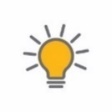 Students imagine, design and develop a technological solution to enable communities to adapt to climate changes.Background information Biological human evolution is a slow and gradual process by which the human species adapts to a changing environment. In times of rapid change to the environment, humans adapt to the change through new processes, systems and artefacts. This is a form of cultural evolution enabled by the development of new technologies such as processes of food production.The article Humans are still evolving – and scientists don't know why has more information about human evolution and adaptation. Adaptations to climate change occur in a range of contexts including natural ecosystems, agriculture, extreme weather events and human health.EcosystemsAnimal and plant species migrating to a more suitable climate is one form of adaptation. However, there are challenges and obstacles for some species (for example, corals can only live in shallow water) in various ecosystems that make migration difficult, if not impossible. Some species may not be able to adapt and may become extinct.AgriculturePlanting different crops that can withstand the impacts of climate change, breeding new plant species that are more tolerant to the changing conditions, changing the times of the year when crops are planted, and controlling insect pests may all be required to adapt agriculture to a changing climate.Food production is responsible for 25% of all greenhouse gas emissions, which are causing Earth to warm too quickly. By changing what we eat and how it’s produced we can moderate the rate of climate change (Our World in Data, 2019).Extreme weatherProtecting the shores from storms and low lying areas from flooding, protecting water supplies from contamination by saltwater, improving early warning systems in the event of possible flooding, promoting and improving fire prevention and suppression practices may all be required to limit the impact of extreme weather conditions.Human healthStrategies are required to help the community adapt to increasing ambient temperatures. These might include planting trees in cities to moderate the temperature, news and weather advisories to warn people about dangerous heat conditions, adjusting clothing to handle the temperature, monitoring and if necessary reducing activity levels to avoid exhaustion, increasing water intake, running programs to provide information about prevention and control of diseases.Instructional proceduresTo inform their solution design, students use their conceptual knowledge and information gathered from research in Activity 1 and their investigations in Activity 2. Design thinking This activity is based on students engaging in design thinking which is part of both the Digital and Design and Technologies curriculum. It will require students to develop and follow a design brief, draw annotated plans and construct a working prototype that satisfies the design brief. See Design process guide for elaboration.It may be useful to review criteria for correctly labelled scientific diagrams with the students. See the link to Scientific drawings in the Digital resources section.The design process is a series of steps that guides the development of a solution to a problem. The solution should always be informed by gathering user information and then developed depending on the need and application.The core steps in the design process are the same whether applied in different contexts such as engineering or software design. These steps are:Define the problem: What is the need?Research and gather information.Analysis: Analyse and interpret the information. Ideation: Brainstorm ideas and pick the best idea, think through how will it work. Draw a diagram, identify materials or tools required?Development: Build the solution and test it. Evaluation: What works, what doesn’t, what could work better? Repeat the cycle. It is a process that is both cyclical and iterative and students should be encouraged not to focus on a single idea, especially at the start. It is unlikely that their first idea will be their best.Students often find developing an authentic product or prototype that customers would want to be quite challenging. Typically, many assumptions are made about the end-user of the product that is not based on any factual evidence. Questioning can challenge presumptions. For example, How do you know that? How can you check that? Is that a guess or do you know that for sure? will help students better understand the user. Making some assumptions is ok, but those should be tested by testing a prototype on the user.The statement How might we…? is important to show that the suggested solution is not final and encourages the use of the design process to think of all the possibilities and choose the best idea to trial and test first.It should be recognised that to design an electronic or digital system in the real world requires a level of electrical and software engineering that may or may not be a skill for Year 7 students. However, if students feel competent using physical computing platforms such as micro:bit, Raspberry Pi or Arduino to bring their ideas into reality, then they should be encouraged to do so.In the case of more adventurous or ambitious digital solutions which cannot be produced in a classroom environment, students may elect to supplement their physical mockups with animation or interactive software which demonstrates their approach. For example, the most recent version of the popular programming language Scratch includes a video sensing feature which can respond to movement in the camera’s field of view. One possible application of this might be the development of an alert system for slips, trips or falls.The teacher should act as a facilitator during this activity, encouraging students to collaboratively develop their design brief. This gives students ownership of the creative process and encourages their creativity.Presentations should be prepared in groups. To scaffold cooperative group work, each member of the group could have a role and responsibility. For example, one could be the Content Director, one the Media Director and a Presentation Director. All students in the group would contribute to deciding on the content, preparing the media and giving the presentation, while one student has overall responsibility for managing that phase of the task. See Teacher resource sheet 1.1: Cooperative learning – Roles for more information.Collecting evidenceStudents continue to populate physical or digital portfolios or journals from previous activities to contribute towards a greater body of work for later assessment. This may take the form of research work, photos, digitally produced flow charts, digital framework, mockups or a working prototype.  See Student journal for further information. Expected learningStudents will be able to:Work collaboratively to plan, safely develop and communicate ideas and information about their proposed solution (Technologies).Address competing social, ethical and sustainability considerations when designing products or services (Technologies).Develop criteria to evaluate and justify the design of their solution (Technologies).Communicate design ideas, plans and processes using a range of techniques, appropriate technical terms and technology (Technologies).Explain and justify design choices drawing on scientific evidence and principles (Science).Equipment requiredFor the class: Access to the Rapid Design Sprint Kit and sets of canvases (see Digital resources)Sticky notesAccess to internet-connected automation services such as If This Then That (see Digital resources)The equipment required by students will depend on the type of technological solution being developed whether it be a service, process, system or artefact.If students are creating a physical solution prototype, see Materials list.Equipment requiredFor the students: Markers (one per student)A3 paper (one per student)PreparationMake available a copy of the Rapid Design Sprint Kit.Select sets of Rapid Design Sprint Kit canvases that can be used with the design thinking process. Depending on your timeframe, students could work through a variety of these canvases. This module picks out a few that might help guide students for this particular project.Prepare a 40-second interval timer (see Digital resources)Organise a suitable space where students can make their prototypes.Source materials and equipment for students to build prototypes. Ensure students know how to use all equipment before using it.Activity partsPart 1: Defining the problem, identifying needs and developing a design brief Drawing on their findings in Activities 1 and 2, students review the main changes that are occurring in the Australian environment. Remind students of the problem being addressed: How can technology help us respond to a changing environment?Working in groups, students identify the impacts of a changing climate on people. Once the impacts have been identified, students consider the needs of a particular group of people and how these might be met.To support the planning and development of a solution for their clients, students prepare a design brief which should include:A statement of the problemThe needs of the clientA list of success criteria that can be used to evaluate the extent to which the solution successfully meets the needs of the client.Students should document their design brief in their journal and include initial thinking as How might we … statements.Activity partsPart 2: Generating ideasStudents undertake a rapid prototype approach to generate ideas to address the problem: Students fold an A3 piece of paper into eight and write Idea 1, Idea 2 etc in each of the eight rectangles.Students generate ideas based on their How might we… statement they have chosen for their group. Remind students that solutions should meet the criteria of the project (a technological solution either digital or physical).Each student represents an idea using a picture (not words) in the rectangle marked Idea 1.Every 40 seconds, students continue to generate new ideas until all eight rectangles are full.Students may reach a point where they find it difficult to generate new ideas and require a prompt:An idea that will help the people that support the persons affected take better care of them.Take one idea and make it better.Take two of your ideas and merge them.Ask students:What was the most challenging part of the activity?If I had asked you to create eight ideas in five minutes, do you think you would have achieved it? Why? Why not?Are your ideas varied or similar? Why is that?Student groups review the ideas generated and rank them in order of potential to effectively address the problem for the client.Activity partsPart 4: Refining potential solutionsBased on their ideas for potential solutions, students discuss and review their top-ranked ideas in the context of findings from Activities 1 and 2 and the needs of their client.Scaffold student thinking through questioning:Is your focus area manageable or are you trying to cover too much?What are the particular issues associated with your focus area that you feel strongly about?Do you need to gather further information about your client’s needs?How would you develop this particular solution, what resources would be required?What social, ethical and sustainability considerations need to be addressed?When the group and the teacher are satisfied that the group’s idea for a solution and how it would be developed is clear and comprehensive, the group progresses to storyboarding.Activity partsPart 5: StoryboardingGroups develop their idea into a prototype of their product by defining what their product is, testing any risky assumptions and describing how the user will experience it. Using a storyboard approach, students depict the process of developing the prototype and how the user would experience it.If students are unfamiliar with storyboarding there are many instructional videos, such as Intro to Storyboarding, see Digital resources. Activity partsPart 6: Prototyping Prototypes are iterations of a developing product. Encourage students to think about the quickest and easiest way to test their ideas so they can gather feedback on the product to improve it.Using the feedback gathered, student groups revise and improve their prototype.Activity partsPart 7: Creating the presentationsSupport students to create their presentations and/or displays for the advocacy campaign in Activity 4. Some students may require software for a digital presentation, opportunity to take photos, time to create a script and act out a video production that highlights their messages. Others may wish to create posters or physical displays, or combinations of technology and hard copy. See Digital resources for ideas and examples.Provide students with time and encouragement to explore options and try out different ways to deliver their messages, seeking feedback from the teacher and other groups.Activity partsPart 8: Reflection and journalingAt different times during the design process, ask students to record their reflections in their journal. This can include an evaluation of their progress and their group’s planning processes.Prompt student reflections by asking: How have you shared out the responsibilities in your group?Have you made use of individual group member’s particular strengths?Is what you had planned in your design brief manageable? If not, how have you adapted it?What new ideas have you incorporated as you implemented your design brief?How is your proposed solution based on scientific evidence? How have you managed your time so that you will be ready for the campaign date?Are you satisfied that your solution is successful in addressing your design brief? Why or why not?Digital resourcesSamsung predicts the world 100 years from now (Futuretimeline.net, 2016)
www.futuretimeline.net/blog/2016/02/24.htm#.V6TobDt97IUDigital resourcesHumans are still evolving – and scientists don't know why (Lawrence D Hurst, The Independent, 2018)
www.independent.co.uk/news/science/human-evolution-dna-natural-selection-dna-genetic-mutation-why-a8641536.html Digital resourcesScientific drawings (Cool Australia, 2016)
prod-media.coolaustralia.org/wp-content/uploads/2016/03/06192815/Scientific-drawing-guidelines.pdfDigital resourcesRapid Design Sprint Kit toolkit (Skills of the Modern Age)
skillsofthemodernage.com.au/tools/rapid-design-sprint-toolkit/ Persona canvas, page 9Empathy canvas, page 10Point of view canvas, page 11How might we’s canvas, page 12Crazy 8s canvas, page 13Idea ranking canvas, page 14Idea sketch canvas, page 15Assumptions canvas, page 16Lean plan canvas, page 17Storyboard canvas, page 19Digital resources60-Second Strategy: TAG Feedback (Edutopia, 2019)
youtu.be/HM5dp50HWXQ Digital resourcesTAG Feedback Sentence Starters (Nepris store, n.d.)
neprisstore.blob.core.windows.net/sessiondocs/doc_6e22ed17-60e8-41e5-8dcc-1e7d80534b49.pdf Digital resourcesIf This Then That
ifttt.comDigital resources40-second interval timer (Kai Patient, 2014)
youtu.be/G-JSdCqai1Q Digital resourcesIntro to Storyboarding video (RocketJump Film School, 2016)
youtu.be/RQsvhq28sOIDigital resourcesImages predicting technological/building changes 100 years into the future
www.telegraph.co.uk/finance/newsbysector/constructionandproperty/12157503/Humans-will-live-underwater-in-100-years-time-as-the-population-is-squeezed-out-of-cities.htmlActivity focus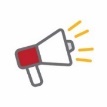 Students share their ideas through a public event to showcase their analysis of climate change, how it impacts on their client and the solutions they have developed to address their client’s needs.Instructional proceduresThe showcase develops authenticity for the student groups and encourages their voices to be heard. By putting students in charge of the showcase they not only develop important event management skills, but they are also in charge of advocating for their products. Students understand that by bringing attention to issues it is possible to advocate and effect change.The presentations provide a rich opportunity for assessing the students' understanding of the science and technology principles and processes, their mathematical thinking as well as literacies associated with speaking and listening. The preparation and management of the showcase should be the students’ joint responsibility. This will give students agency over their learning and help foster critical analysis. With guidance, they will be required to make value judgements and develop skills in negotiation and conflict resolution as they navigate the event.There does need to be a framework around the product showcase as it is likely that the students will have limited experience of preparing such an event. Students must have a chance to showcase their work to an authentic audience. Including a visitor with an interest in the topic to the audience will increase students’ engagement and learning from the task.The project reflection is arguably the most important of all the tasks in the project and where the real consolidation of deep learning transpires. The meta-learning aspect of the reflection process helps students to understand what they have learnt about learning and learning processes. The showcase is a celebration of student learning. The more authentic the audience is, the more students will be engaged in the project.Preparing the presentationsStudents will need support and scaffolding to prepare for their presentation. To scaffold cooperative group work, each member of the group could have a role and responsibility. For example, one could be the Content Director, one the Media Director and a third the Presentation Director. All students contribute to all aspects of the presentation, with one student having overall responsibility for managing that phase of the task. See Teacher resource sheet 1.1: Cooperative learning – Roles for more information.Using Information and communication technology (ICT)Digital options for presentations include creating a comic strip, eBook, poster in Pages, Keynote or PowerPoint or iMovie (or similar). Photographs taken throughout the design process should be used in digital presentations. The presentation may be shared through a platform such as Seesaw, Class Dojo or Connect, added to a class blog or shared on an interactive whiteboard. Students may require explicit instruction in using these apps.Expected learningStudents will be able to:Work collaboratively to create a multimodal presentation to communicate design solutions (Technologies).Explain mathematical modelling and its reliability in predicting future climate conditions (Mathematics).Justify design choices using science understandings and evidence (Science).Evaluate the success of the proposed solution using success criteria linked to client needs (Technologies).Explain how competing social, ethical and sustainability considerations were addressed in the design of their product or service (Technologies).Equipment requiredFor the class:Multimedia specific to students’ presentation requirementsEquipment requiredFor the students:Digital devices loaded with appropriate apps for multimedia presentationsCollection of all the artefacts created through the projectReflection journalsStudent activity sheet 4.1: Presentation reviewStudent activity sheet 4.2: Ladder of feedbackStudent activity sheet 4.3: Self- evaluationPreparationEnsure the technology and media are available.Invite local community experts to view the final student presentations.Some considerations teachers may have to make include:Venue and timePossibly a certain area of the school.An afternoon/early evening after school.Invitations Who do you want to attend?Are there any known professionals you can invite?How will you raise awareness of the event?Students need to set up their event space and make sure they have all the materials they require.Activity partsPart 1: IntroductionExplain to the students they will create a presentation to display their data analysis and design solutions at a showcase event.Students are encouraged to be creative with their presentations, some ideas could include:3D model PrintTechnologyScratch, digital labelled diagram, eBook, Puppet pals, iMovie, etc.Report; written or verbalSee Digital resources for suggestions.Activity partsPart 2: Planning the eventHold a class discussion to plan the showcase event. Questions to be resolved as part of this process include:When will it be held, and for how long should it last?Where will we hold it? How many do we expect to come? How much space will we need? How many different displays will there be?Should we send invitations or just advertise it? If so, how will we advertise it?How will we organise the space? Will we need tables and chairs? What technology will we need on the day?Will we provide any refreshments, and if so, how will we pay for them?Do we need to have a keynote speaker to set the scene for the day? Who could that be and what would we want them to talk about?With student input, create a timeline and tasks that need to be completed leading up to the event. Also, as a class, create a task sheet for the day to ensure it runs smoothly.Engage students at every stage of the planning, accepting their suggestions as appropriate.Activity partsPart 3: Planning for evaluationDiscuss with the class how they can find out whether or not the showcase was successful in developing understandings about our changing climate and advocating for their proposed solutions.Ask students to design a simple feedback questionnaire that visitors to the showcase event can complete on the day to provide data to evaluate the success of the event. Activity partsPart 4: Choosing media and creating presentationsWorking in their groups, students use a chosen form of media to communicate their design process and solution. Set expectations for oral presentations. Create an environment where the audience can actively listen to and engage with presenters. Explain to students that the purpose of the presentation is to support participants’ understanding and awareness of:A changing climate and how human activities are contributing towards thisEmpathy for people and communities affected by a changing climate How a changing climate impacts on peopleInnovative technological developments enabling humans to adapt to climate change.Activity partsPart 5: The showcase eventProvide an opportunity for groups to practise their presentations before the event and have other groups provide constructive feedback to assist them to improve their presentations.Ensure that the digital equipment is charged and loaded with apps as needed and tested before the day.If possible, a local expert could attend the event to discuss the importance of awareness about a changing climate from an industry or community perspective, and the important role of innovation and technology. Hand out the feedback sheets and provide pencils and a table to make it easy for visitors to complete. Arrange for photos and/or a video to be taken on the day to be reviewed in class.Remind students to thank visitors for attending.Ensure students assist in the clean up at the end of the day so that the venue is left as it was found.Activity partsPart 6: Reviewing the dayStudents watch the video and/or photos from the event, review the feedback sheets and collate the data. Assist students to interpret the data and celebrate their successes.As a class, produce a report on the event to go into the school newsletter or in the local paper, including summary data from the feedback sheets.To consolidate their learning experiences, conduct a class discussion to scaffold students’ reflections on how their investigations provided the evidence to formulate a solution to a community problem, how their thinking evolved, and the ways their design changed over time. Ask students to consider how they would improve their presentations if they were to repeat the showcase.Activity partsPart 7 Self-reflection and evaluationStudents conduct a review and reflection prompted by focus questions:How were your suggestions for future environments and subsequent living conditions for humans informed by your research and investigations?How important were science and mathematics for helping you understand the issue?In what ways did your thinking change about the future of life on Earth through the research and design processes? What specifically made your thinking change?How effective do you think your presentation was? How could you strengthen and improve your presentation if repeated?Students peer review their designs and presentation using Student activity sheet 4.1: Presentation review and Student activity sheet 4.2: Ladder of feedback as they consider the success criteria identified in Activity 3.Students to complete Student activity sheet 4.3: Self-evaluation and Student activity sheet 1.0: Journal checklist.This is also a good opportunity for teachers to complete Teacher resource sheet 4.4: Student evaluation and Teacher resource sheet 4.5: 3-2-1 ReflectionResource sheetsStudent activity sheet 4.1: Presentation review Student activity sheet 4.2: Ladder of feedbackStudent activity sheet 4.3: Self-evaluationTeacher resource sheet 4.4: Student evaluationTeacher resource sheet 4.5: 3-2-1 ReflectionDigital resourcesiMovie 
www.apple.com/au/imovieDigital resourceseBook 
www.ebooks.comDigital resourcesPuppet pals
apps.apple.com/au/app/puppet-pals-hd/id342076546Digital resourcesScratch
www.scratch.mit.edusplash.abc.net.au/home#!/digibook/2427023/introduction-to-scratchClimate calculationsLinks to the Western Australian Curriculum ACTIVITYACTIVITYACTIVITYACTIVITYClimate calculationsLinks to the Western Australian Curriculum 1234SCIENCESCIENCE UNDERSTANDINGEarth and space sciences: Predictable phenomena on Earth, including seasons and eclipses, are caused by the relative positions of the sun, Earth and the moon (ACSSU115)SCIENCE AS A HUMAN ENDEAVOURUse and influence of science: Solutions to contemporary issues that are found using science and technology, may impact on other areas of society and may involve ethical considerations (ACSHE120)SCIENCE INQUIRY SKILLSQuestioning and predicting: Identify questions and problems that can be investigated scientifically and make predictions based on scientific knowledge (ACSIS124)Processing and analysing data and information: Construct and use a range of representations, including graphs, keys and models to represent and analyse patterns or relationships in data using digital technologies as appropriate (ACSSIS129)Processing and analysing data and information: Summarise data, from students’ own investigations and secondary sources, and use scientific understanding to identify relationships and draw conclusions based on evidence (ACSIS130)Climate calculationsLinks to the Western Australian Curriculum ACTIVITYACTIVITYACTIVITYACTIVITYClimate calculationsLinks to the Western Australian Curriculum 1234SCIENCESCIENCE INQUIRY SKILLSEvaluating: Use scientific knowledge and findings from investigations to evaluate claims based on evidence (ACSIS132)Communicating: Communicate ideas, findings and evidence based solutions to problems using scientific language, and representations, using digital technologies as appropriate (ACSIS133)DESIGN AND TECHNOLOGIESKNOWLEDGE AND UNDERSTANDINGTechnologies and society: Competing factors, including social, ethical and sustainability considerations, in the development of technologies (ACTDEK029)Designing: Design, develop, review and communicate design ideas, plans and processes within a given context, using a range of techniques, appropriate technical terms and technology (WATPPS41)Evaluating: Independently apply given contextual criteria to evaluate design processes and solutions (WATPPS44)Collaborating and managing: Work independently, and collaboratively when required, to plan, develop and communicate ideas and information, using management processes (WATPPS45)DIGITAL TECHNOLOGIESPROCESSES AND PRODUCTION SKILLSCollecting, managing and analysing data: Explore how to acquire data from a range of digital sources (ACTDIP025)Climate calculationsLinks to the Western Australian Curriculum ACTIVITYACTIVITYACTIVITYACTIVITYClimate calculationsLinks to the Western Australian Curriculum 1234MATHEMATICSSTATISTICS AND PROBABILITYData representation and interpretation: Identify and investigate issues involving numerical data collected from primary and secondary sources (ACMSP169)Data representation and interpretation: Construct and compare a range of data displays including stem-and-leaf plots and dot plots (ACMSP170)Data representation and interpretation: Calculate mean, median, mode and range for sets of data. Interpret these statistics in the context of data (ACMSP171)Data representation and interpretation: Describe and interpret data displays using median, mean and range (ACMSP172)NUMBER AND ALGEBRAReal numbers: Recognise and solve problems involving simple ratios (ACMNA173)Real numbers: Multiply and divide fractions and decimals using efficient written strategies and digital technologies  (ACMNA154)Real numbers: Round decimals to a specified number of decimal places (ACMNA156)Number and place value: Investigate index notation and represent whole numbers as products of powers of prime numbers (ACMNA149)Linear and non- linear relationships: Investigate, interpret and analyse graphs from authentic data (ACMNA180)MEASUREMENT AND GEOMETRYYear 6 content – Units of Measurement: Convert between common metric units of length, mass and capacity (ACMMG136) Sub-elementTypically by the end of Year 4Typically by the end of Year 6Typically by the end of Year 8Create with ICTGenerate ideas, plans and processesuse ICT to generate ideas and plan solutionsuse ICT effectively to record ideas, represent thinking and plan solutionsuse appropriate ICT to collaboratively generate ideas and develop plansCreate with ICTGenerate solutions to challenges and learning area taskscreate and modify simple digital solutions, creative outputs or data representation/ transformation for particular purposesindependently or collaboratively create and modify digital solutions, creative outputs or data representation/transformation for particular audiences and purposesdesign and modify simple digital solutions, or multimodal creative outputs or data transformations for particular audiences and purposes following recognised conventionsCommunicating with ICTCollaborate, share and exchangeuse appropriate ICT tools safely to share and exchange information with appropriate known audiencesselect and use appropriate ICT tools safely to share and exchange information and to safely collaborate with othersselect and use appropriate ICT tools safely to lead groups in sharing and exchanging information, and taking part in online projects or active collaborations with appropriate global audiencesSub-elementTypically by the end of Year 4Typically by the end of Year 6Typically by the end of Year 8Inquiring – identifying, exploring and organising information and ideas Organise and process informationcollect, compare and categorise facts and opinions found in a widening range of sourcesanalyse, condense and combine relevant information from multiple sourcescritically analyse information and evidence according to criteria such as validity and relevanceGenerating ideas, possibilities and actions Imagine possibilities and connect ideasexpand on known ideas to create new and imaginative combinationscombine ideas in a variety of ways and from a range of sources to create new possibilitiesdraw parallels between known and new ideas to create new ways of achieving goalsGenerating ideas, possibilities and actions Seek solutions and put ideas into actionexperiment with a range of options when seeking solutions and putting ideas into actionassess and test options to identify the most effective solution and to put ideas into actionpredict possibilities, and identify and test consequences when seeking solutions and putting ideas into actionReflecting on thinking and processes Transfer knowledge into new contextstransfer and apply information in one setting to enrich anotherapply knowledge gained from one context to another unrelated context and identify new meaningjustify reasons for decisions when transferring information to similar and different contextsSub-elementTypically by the end of Year 4Typically by the end of Year 6Typically by the end of Year 8Social management Work collaborativelydescribe characteristics of cooperative behaviour and identify evidence of these in group activitiescontribute to groups and teams, suggesting improvements in methods used for group investigations and projectsassess the extent to which individual roles and responsibilities enhance group cohesion and the achievement of personal and group objectivesSocial management Negotiate and resolve conflictidentify a range of conflict resolution strategies to negotiate positive outcomes to problemsidentify causes and effects of conflict, and practise different strategies to diffuse or resolve conflict situationsassess the appropriateness of various conflict resolution strategies in a range of social and work-related situationsSocial management Develop leadership skillsdiscuss the concept of leadership and identify situations where it is appropriate to adopt this roleinitiate or help to organise group activities that address a common needplan school and community projects, applying effective problem-solving and team-building strategies, and making the most of available resources to achieve goalsReflective journal (University of Technology Sydney)www.uts.edu.au/sites/default/files/reflective_journal.pdfReflective writing (University of New South Wales Sydney))student.unsw.edu.au/reflective-writingBalancing the two faces of ePortfolios (Helen Barrett, 2009)electronicportfolios.org/balance/Balancing.jpgDigital portfolios for students (Cool tools for school) cooltoolsforschool.wordpress.com/digital-student-portfoliosKidblog – digital portfolios and bloggingkidblog.org/homeEvernote (a digital portfolio app)evernote.com Weebly for education (a drag and drop website builder)education.weebly.comConnect – the Department of Education’s integrated, online environmentconnect.det.wa.edu.auYour name and group member's names or photographsAn explanation of the problem you are solvingYour notes from Activity 1Your notes from Activity 2Your notes from Activity 3Your notes from Activity 4Student activity sheet 1.4: Solar system to scaleStudent activity sheet 2.1: I see, I think, I wonderStudent activity sheet 4.1: Presentation reviewStudent activity sheet 4.2: Ladder of feedback Student activity sheet 4.3: Self-evaluationStudent activity sheet 1.0: Journal checklistStep 1Cooperative groups (of four students)1    2    3    41    2    3    41    2    3    41    2    3    4Step 2Expert groups (size equal to the number of groups)1  12  23  34  4Step 3Cooperative groups (of four students)1    2    3    41    2    3    41    2    3    41    2    3    4Approximate scaled diameter of the Sun in cm:Approximate scaled diameter of the Sun in cm:Approximate scaled diameter of the Sun in cm:Approximate scaled diameter of the Sun in cm:New scaled diameter of the Sun in cm:1 km = 1000 m1 km = 100 000 cm1 km = 1 000 000 mmScaled diameter of the Sun in km:Scaled diameter of the Sun in km:Scaled diameter of the Sun in km:Scaled diameter of the Sun in km:New scaled diameter of the Sun in cm:1 km = 1000 m1 km = 100 000 cm1 km = 1 000 000 mmRounded scale factor:Rounded scale factor:Rounded scale factor:Rounded scale factor:New scaled diameter of the Sun in cm:1 km = 1000 m1 km = 100 000 cm1 km = 1 000 000 mmNameDiameter (km)Scaled diameterDistance from the Sun (km)Distance in index notation (km)Scaled distance (cm)Sun1 391 900Mercury4 86657 950 000Venus12 106108 110 000Earth12 742149 570 000Mars6 760227 840 000Jupiter142 984778 140 000Saturn116 4381 427 000 000Uranus46 9402 870 300 000Neptune45 4324 499 900 000Pluto2 2745 913 000 000What do you see when you look at this image? 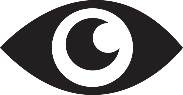 What are you thinking about as you look at this image? 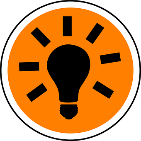 What are your wonderings (questions)? 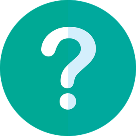 Self-reflectionSelf-reflectionPhotograph or drawing of solutionPhotograph or drawing of solutionWhat did you create?How do you feel about your creation?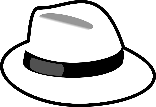 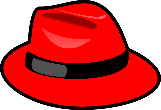 What do you like about your creation?What could you have done better?What would you do differently?What would you do differently?Key: SometimesConsistentlyIndependently and consistentlyStudent nameStudent nameStudent nameStudent nameStudent nameStudent nameStudent nameStudent nameStudent nameStudent nameStudent nameStudent nameStudent nameKey: SometimesConsistentlyIndependently and consistentlyRemains focused on tasks presentedCompletes set tasks to best of their abilityWorks independently without disrupting othersManages time effectivelyCooperates effectively within the groupContributes to group discussionsShows respect and consideration for othersUses appropriate conflict resolution skillsActively seeks and uses feedback3 – 2 – 1 Reflection3 – 2 – 1 Reflection3 – 2 – 1 Reflection3 – 2 – 1 ReflectionName3 things I learned2 things I found interesting1 thing I found difficult